UST-22BPage 1UST-22BPage 1Annual Leak Detection Equipment Operability Check(Interstitial Sensors)Annual Leak Detection Equipment Operability Check(Interstitial Sensors)Annual Leak Detection Equipment Operability Check(Interstitial Sensors)Annual Leak Detection Equipment Operability Check(Interstitial Sensors)Annual Leak Detection Equipment Operability Check(Interstitial Sensors)Annual Leak Detection Equipment Operability Check(Interstitial Sensors)Annual Leak Detection Equipment Operability Check(Interstitial Sensors)Annual Leak Detection Equipment Operability Check(Interstitial Sensors)Annual Leak Detection Equipment Operability Check(Interstitial Sensors)Annual Leak Detection Equipment Operability Check(Interstitial Sensors)Annual Leak Detection Equipment Operability Check(Interstitial Sensors)Annual Leak Detection Equipment Operability Check(Interstitial Sensors)Annual Leak Detection Equipment Operability Check(Interstitial Sensors)Annual Leak Detection Equipment Operability Check(Interstitial Sensors)Annual Leak Detection Equipment Operability Check(Interstitial Sensors)Annual Leak Detection Equipment Operability Check(Interstitial Sensors)Annual Leak Detection Equipment Operability Check(Interstitial Sensors)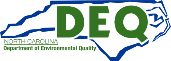 Inspect the leak detection equipment in accordance with manufacturer guidelines and PEI RP 1200, “Recommended Practices for the Testing and Verification of Spill, Overfill, Leak Detection, and Secondary Containment Equipment at UST Facilities”. If the manufacturer’s instructions do not require a condition to be implemented that triggers an alarm, then you must also trigger an alarm condition. Print the alarm reports triggered during the operability check and attach to this form. If the equipment manufacturer (e.g., Veeder Root) requires a training certification to conduct operability checks of their equipment then you must be certified.Results must be maintained for at least one year at the UST site or the tank owner or operator’s place of business and be readily available for inspection.Inspect the leak detection equipment in accordance with manufacturer guidelines and PEI RP 1200, “Recommended Practices for the Testing and Verification of Spill, Overfill, Leak Detection, and Secondary Containment Equipment at UST Facilities”. If the manufacturer’s instructions do not require a condition to be implemented that triggers an alarm, then you must also trigger an alarm condition. Print the alarm reports triggered during the operability check and attach to this form. If the equipment manufacturer (e.g., Veeder Root) requires a training certification to conduct operability checks of their equipment then you must be certified.Results must be maintained for at least one year at the UST site or the tank owner or operator’s place of business and be readily available for inspection.Inspect the leak detection equipment in accordance with manufacturer guidelines and PEI RP 1200, “Recommended Practices for the Testing and Verification of Spill, Overfill, Leak Detection, and Secondary Containment Equipment at UST Facilities”. If the manufacturer’s instructions do not require a condition to be implemented that triggers an alarm, then you must also trigger an alarm condition. Print the alarm reports triggered during the operability check and attach to this form. If the equipment manufacturer (e.g., Veeder Root) requires a training certification to conduct operability checks of their equipment then you must be certified.Results must be maintained for at least one year at the UST site or the tank owner or operator’s place of business and be readily available for inspection.Inspect the leak detection equipment in accordance with manufacturer guidelines and PEI RP 1200, “Recommended Practices for the Testing and Verification of Spill, Overfill, Leak Detection, and Secondary Containment Equipment at UST Facilities”. If the manufacturer’s instructions do not require a condition to be implemented that triggers an alarm, then you must also trigger an alarm condition. Print the alarm reports triggered during the operability check and attach to this form. If the equipment manufacturer (e.g., Veeder Root) requires a training certification to conduct operability checks of their equipment then you must be certified.Results must be maintained for at least one year at the UST site or the tank owner or operator’s place of business and be readily available for inspection.Inspect the leak detection equipment in accordance with manufacturer guidelines and PEI RP 1200, “Recommended Practices for the Testing and Verification of Spill, Overfill, Leak Detection, and Secondary Containment Equipment at UST Facilities”. If the manufacturer’s instructions do not require a condition to be implemented that triggers an alarm, then you must also trigger an alarm condition. Print the alarm reports triggered during the operability check and attach to this form. If the equipment manufacturer (e.g., Veeder Root) requires a training certification to conduct operability checks of their equipment then you must be certified.Results must be maintained for at least one year at the UST site or the tank owner or operator’s place of business and be readily available for inspection.Inspect the leak detection equipment in accordance with manufacturer guidelines and PEI RP 1200, “Recommended Practices for the Testing and Verification of Spill, Overfill, Leak Detection, and Secondary Containment Equipment at UST Facilities”. If the manufacturer’s instructions do not require a condition to be implemented that triggers an alarm, then you must also trigger an alarm condition. Print the alarm reports triggered during the operability check and attach to this form. If the equipment manufacturer (e.g., Veeder Root) requires a training certification to conduct operability checks of their equipment then you must be certified.Results must be maintained for at least one year at the UST site or the tank owner or operator’s place of business and be readily available for inspection.Inspect the leak detection equipment in accordance with manufacturer guidelines and PEI RP 1200, “Recommended Practices for the Testing and Verification of Spill, Overfill, Leak Detection, and Secondary Containment Equipment at UST Facilities”. If the manufacturer’s instructions do not require a condition to be implemented that triggers an alarm, then you must also trigger an alarm condition. Print the alarm reports triggered during the operability check and attach to this form. If the equipment manufacturer (e.g., Veeder Root) requires a training certification to conduct operability checks of their equipment then you must be certified.Results must be maintained for at least one year at the UST site or the tank owner or operator’s place of business and be readily available for inspection.Inspect the leak detection equipment in accordance with manufacturer guidelines and PEI RP 1200, “Recommended Practices for the Testing and Verification of Spill, Overfill, Leak Detection, and Secondary Containment Equipment at UST Facilities”. If the manufacturer’s instructions do not require a condition to be implemented that triggers an alarm, then you must also trigger an alarm condition. Print the alarm reports triggered during the operability check and attach to this form. If the equipment manufacturer (e.g., Veeder Root) requires a training certification to conduct operability checks of their equipment then you must be certified.Results must be maintained for at least one year at the UST site or the tank owner or operator’s place of business and be readily available for inspection.Inspect the leak detection equipment in accordance with manufacturer guidelines and PEI RP 1200, “Recommended Practices for the Testing and Verification of Spill, Overfill, Leak Detection, and Secondary Containment Equipment at UST Facilities”. If the manufacturer’s instructions do not require a condition to be implemented that triggers an alarm, then you must also trigger an alarm condition. Print the alarm reports triggered during the operability check and attach to this form. If the equipment manufacturer (e.g., Veeder Root) requires a training certification to conduct operability checks of their equipment then you must be certified.Results must be maintained for at least one year at the UST site or the tank owner or operator’s place of business and be readily available for inspection.Inspect the leak detection equipment in accordance with manufacturer guidelines and PEI RP 1200, “Recommended Practices for the Testing and Verification of Spill, Overfill, Leak Detection, and Secondary Containment Equipment at UST Facilities”. If the manufacturer’s instructions do not require a condition to be implemented that triggers an alarm, then you must also trigger an alarm condition. Print the alarm reports triggered during the operability check and attach to this form. If the equipment manufacturer (e.g., Veeder Root) requires a training certification to conduct operability checks of their equipment then you must be certified.Results must be maintained for at least one year at the UST site or the tank owner or operator’s place of business and be readily available for inspection.Inspect the leak detection equipment in accordance with manufacturer guidelines and PEI RP 1200, “Recommended Practices for the Testing and Verification of Spill, Overfill, Leak Detection, and Secondary Containment Equipment at UST Facilities”. If the manufacturer’s instructions do not require a condition to be implemented that triggers an alarm, then you must also trigger an alarm condition. Print the alarm reports triggered during the operability check and attach to this form. If the equipment manufacturer (e.g., Veeder Root) requires a training certification to conduct operability checks of their equipment then you must be certified.Results must be maintained for at least one year at the UST site or the tank owner or operator’s place of business and be readily available for inspection.Inspect the leak detection equipment in accordance with manufacturer guidelines and PEI RP 1200, “Recommended Practices for the Testing and Verification of Spill, Overfill, Leak Detection, and Secondary Containment Equipment at UST Facilities”. If the manufacturer’s instructions do not require a condition to be implemented that triggers an alarm, then you must also trigger an alarm condition. Print the alarm reports triggered during the operability check and attach to this form. If the equipment manufacturer (e.g., Veeder Root) requires a training certification to conduct operability checks of their equipment then you must be certified.Results must be maintained for at least one year at the UST site or the tank owner or operator’s place of business and be readily available for inspection.Inspect the leak detection equipment in accordance with manufacturer guidelines and PEI RP 1200, “Recommended Practices for the Testing and Verification of Spill, Overfill, Leak Detection, and Secondary Containment Equipment at UST Facilities”. If the manufacturer’s instructions do not require a condition to be implemented that triggers an alarm, then you must also trigger an alarm condition. Print the alarm reports triggered during the operability check and attach to this form. If the equipment manufacturer (e.g., Veeder Root) requires a training certification to conduct operability checks of their equipment then you must be certified.Results must be maintained for at least one year at the UST site or the tank owner or operator’s place of business and be readily available for inspection.Inspect the leak detection equipment in accordance with manufacturer guidelines and PEI RP 1200, “Recommended Practices for the Testing and Verification of Spill, Overfill, Leak Detection, and Secondary Containment Equipment at UST Facilities”. If the manufacturer’s instructions do not require a condition to be implemented that triggers an alarm, then you must also trigger an alarm condition. Print the alarm reports triggered during the operability check and attach to this form. If the equipment manufacturer (e.g., Veeder Root) requires a training certification to conduct operability checks of their equipment then you must be certified.Results must be maintained for at least one year at the UST site or the tank owner or operator’s place of business and be readily available for inspection.Inspect the leak detection equipment in accordance with manufacturer guidelines and PEI RP 1200, “Recommended Practices for the Testing and Verification of Spill, Overfill, Leak Detection, and Secondary Containment Equipment at UST Facilities”. If the manufacturer’s instructions do not require a condition to be implemented that triggers an alarm, then you must also trigger an alarm condition. Print the alarm reports triggered during the operability check and attach to this form. If the equipment manufacturer (e.g., Veeder Root) requires a training certification to conduct operability checks of their equipment then you must be certified.Results must be maintained for at least one year at the UST site or the tank owner or operator’s place of business and be readily available for inspection.Inspect the leak detection equipment in accordance with manufacturer guidelines and PEI RP 1200, “Recommended Practices for the Testing and Verification of Spill, Overfill, Leak Detection, and Secondary Containment Equipment at UST Facilities”. If the manufacturer’s instructions do not require a condition to be implemented that triggers an alarm, then you must also trigger an alarm condition. Print the alarm reports triggered during the operability check and attach to this form. If the equipment manufacturer (e.g., Veeder Root) requires a training certification to conduct operability checks of their equipment then you must be certified.Results must be maintained for at least one year at the UST site or the tank owner or operator’s place of business and be readily available for inspection.Inspect the leak detection equipment in accordance with manufacturer guidelines and PEI RP 1200, “Recommended Practices for the Testing and Verification of Spill, Overfill, Leak Detection, and Secondary Containment Equipment at UST Facilities”. If the manufacturer’s instructions do not require a condition to be implemented that triggers an alarm, then you must also trigger an alarm condition. Print the alarm reports triggered during the operability check and attach to this form. If the equipment manufacturer (e.g., Veeder Root) requires a training certification to conduct operability checks of their equipment then you must be certified.Results must be maintained for at least one year at the UST site or the tank owner or operator’s place of business and be readily available for inspection.Inspect the leak detection equipment in accordance with manufacturer guidelines and PEI RP 1200, “Recommended Practices for the Testing and Verification of Spill, Overfill, Leak Detection, and Secondary Containment Equipment at UST Facilities”. If the manufacturer’s instructions do not require a condition to be implemented that triggers an alarm, then you must also trigger an alarm condition. Print the alarm reports triggered during the operability check and attach to this form. If the equipment manufacturer (e.g., Veeder Root) requires a training certification to conduct operability checks of their equipment then you must be certified.Results must be maintained for at least one year at the UST site or the tank owner or operator’s place of business and be readily available for inspection.Inspect the leak detection equipment in accordance with manufacturer guidelines and PEI RP 1200, “Recommended Practices for the Testing and Verification of Spill, Overfill, Leak Detection, and Secondary Containment Equipment at UST Facilities”. If the manufacturer’s instructions do not require a condition to be implemented that triggers an alarm, then you must also trigger an alarm condition. Print the alarm reports triggered during the operability check and attach to this form. If the equipment manufacturer (e.g., Veeder Root) requires a training certification to conduct operability checks of their equipment then you must be certified.Results must be maintained for at least one year at the UST site or the tank owner or operator’s place of business and be readily available for inspection.Inspect the leak detection equipment in accordance with manufacturer guidelines and PEI RP 1200, “Recommended Practices for the Testing and Verification of Spill, Overfill, Leak Detection, and Secondary Containment Equipment at UST Facilities”. If the manufacturer’s instructions do not require a condition to be implemented that triggers an alarm, then you must also trigger an alarm condition. Print the alarm reports triggered during the operability check and attach to this form. If the equipment manufacturer (e.g., Veeder Root) requires a training certification to conduct operability checks of their equipment then you must be certified.Results must be maintained for at least one year at the UST site or the tank owner or operator’s place of business and be readily available for inspection.Inspect the leak detection equipment in accordance with manufacturer guidelines and PEI RP 1200, “Recommended Practices for the Testing and Verification of Spill, Overfill, Leak Detection, and Secondary Containment Equipment at UST Facilities”. If the manufacturer’s instructions do not require a condition to be implemented that triggers an alarm, then you must also trigger an alarm condition. Print the alarm reports triggered during the operability check and attach to this form. If the equipment manufacturer (e.g., Veeder Root) requires a training certification to conduct operability checks of their equipment then you must be certified.Results must be maintained for at least one year at the UST site or the tank owner or operator’s place of business and be readily available for inspection.Inspect the leak detection equipment in accordance with manufacturer guidelines and PEI RP 1200, “Recommended Practices for the Testing and Verification of Spill, Overfill, Leak Detection, and Secondary Containment Equipment at UST Facilities”. If the manufacturer’s instructions do not require a condition to be implemented that triggers an alarm, then you must also trigger an alarm condition. Print the alarm reports triggered during the operability check and attach to this form. If the equipment manufacturer (e.g., Veeder Root) requires a training certification to conduct operability checks of their equipment then you must be certified.Results must be maintained for at least one year at the UST site or the tank owner or operator’s place of business and be readily available for inspection.UST FACILITYUST FACILITYUST FACILITYUST FACILITYUST FACILITYUST FACILITYUST FACILITYUST FACILITYUST FACILITYUST FACILITYUST FACILITYUST FACILITYUST FACILITYUST FACILITYUST FACILITYUST FACILITYUST FACILITYUST FACILITYUST FACILITYUST FACILITYUST FACILITYUST FACILITYOwner / Operator NameOwner / Operator NameOwner / Operator NameOwner / Operator NameFacility NameFacility NameFacility NameFacility NameFacility NameFacility NameFacility NameFacility NameFacility NameFacility ID#: Facility ID#: Facility ID#: Facility ID#: Facility ID#: Facility ID#: Facility ID#: Facility ID#: Facility ID#: Facility Street AddressFacility Street AddressFacility Street AddressFacility Street AddressCountyCountyCountyCountyCountyCountyCountyCountyCountyCONTRACTOR/PERSON CONDUCTING INSPECTIONSCONTRACTOR/PERSON CONDUCTING INSPECTIONSCONTRACTOR/PERSON CONDUCTING INSPECTIONSCONTRACTOR/PERSON CONDUCTING INSPECTIONSCONTRACTOR/PERSON CONDUCTING INSPECTIONSCONTRACTOR/PERSON CONDUCTING INSPECTIONSCONTRACTOR/PERSON CONDUCTING INSPECTIONSCONTRACTOR/PERSON CONDUCTING INSPECTIONSCONTRACTOR/PERSON CONDUCTING INSPECTIONSCONTRACTOR/PERSON CONDUCTING INSPECTIONSCONTRACTOR/PERSON CONDUCTING INSPECTIONSCONTRACTOR/PERSON CONDUCTING INSPECTIONSCONTRACTOR/PERSON CONDUCTING INSPECTIONSCONTRACTOR/PERSON CONDUCTING INSPECTIONSCONTRACTOR/PERSON CONDUCTING INSPECTIONSCONTRACTOR/PERSON CONDUCTING INSPECTIONSCONTRACTOR/PERSON CONDUCTING INSPECTIONSCONTRACTOR/PERSON CONDUCTING INSPECTIONSCONTRACTOR/PERSON CONDUCTING INSPECTIONSCONTRACTOR/PERSON CONDUCTING INSPECTIONSCONTRACTOR/PERSON CONDUCTING INSPECTIONSCONTRACTOR/PERSON CONDUCTING INSPECTIONSCompany NameCompany NameCompany NameCompany NameCompany NameCompany NamePhonePhonePhonePhonePhonePhoneEmail AddressEmail AddressEmail AddressEmail AddressEmail AddressEmail AddressEmail AddressEmail AddressEmail AddressEmail AddressI certify, under penalty of law, that the testing data provided on this form documents the UST system equipment was checked in accordance with the manufacturer’s guidelines and the applicable national industry standards listed in 15A NCAC 2N .407/.0501 and/or 15A NCAC 2N .0900.I certify, under penalty of law, that the testing data provided on this form documents the UST system equipment was checked in accordance with the manufacturer’s guidelines and the applicable national industry standards listed in 15A NCAC 2N .407/.0501 and/or 15A NCAC 2N .0900.I certify, under penalty of law, that the testing data provided on this form documents the UST system equipment was checked in accordance with the manufacturer’s guidelines and the applicable national industry standards listed in 15A NCAC 2N .407/.0501 and/or 15A NCAC 2N .0900.I certify, under penalty of law, that the testing data provided on this form documents the UST system equipment was checked in accordance with the manufacturer’s guidelines and the applicable national industry standards listed in 15A NCAC 2N .407/.0501 and/or 15A NCAC 2N .0900.I certify, under penalty of law, that the testing data provided on this form documents the UST system equipment was checked in accordance with the manufacturer’s guidelines and the applicable national industry standards listed in 15A NCAC 2N .407/.0501 and/or 15A NCAC 2N .0900.I certify, under penalty of law, that the testing data provided on this form documents the UST system equipment was checked in accordance with the manufacturer’s guidelines and the applicable national industry standards listed in 15A NCAC 2N .407/.0501 and/or 15A NCAC 2N .0900.I certify, under penalty of law, that the testing data provided on this form documents the UST system equipment was checked in accordance with the manufacturer’s guidelines and the applicable national industry standards listed in 15A NCAC 2N .407/.0501 and/or 15A NCAC 2N .0900.I certify, under penalty of law, that the testing data provided on this form documents the UST system equipment was checked in accordance with the manufacturer’s guidelines and the applicable national industry standards listed in 15A NCAC 2N .407/.0501 and/or 15A NCAC 2N .0900.I certify, under penalty of law, that the testing data provided on this form documents the UST system equipment was checked in accordance with the manufacturer’s guidelines and the applicable national industry standards listed in 15A NCAC 2N .407/.0501 and/or 15A NCAC 2N .0900.I certify, under penalty of law, that the testing data provided on this form documents the UST system equipment was checked in accordance with the manufacturer’s guidelines and the applicable national industry standards listed in 15A NCAC 2N .407/.0501 and/or 15A NCAC 2N .0900.I certify, under penalty of law, that the testing data provided on this form documents the UST system equipment was checked in accordance with the manufacturer’s guidelines and the applicable national industry standards listed in 15A NCAC 2N .407/.0501 and/or 15A NCAC 2N .0900.I certify, under penalty of law, that the testing data provided on this form documents the UST system equipment was checked in accordance with the manufacturer’s guidelines and the applicable national industry standards listed in 15A NCAC 2N .407/.0501 and/or 15A NCAC 2N .0900.I certify, under penalty of law, that the testing data provided on this form documents the UST system equipment was checked in accordance with the manufacturer’s guidelines and the applicable national industry standards listed in 15A NCAC 2N .407/.0501 and/or 15A NCAC 2N .0900.I certify, under penalty of law, that the testing data provided on this form documents the UST system equipment was checked in accordance with the manufacturer’s guidelines and the applicable national industry standards listed in 15A NCAC 2N .407/.0501 and/or 15A NCAC 2N .0900.I certify, under penalty of law, that the testing data provided on this form documents the UST system equipment was checked in accordance with the manufacturer’s guidelines and the applicable national industry standards listed in 15A NCAC 2N .407/.0501 and/or 15A NCAC 2N .0900.I certify, under penalty of law, that the testing data provided on this form documents the UST system equipment was checked in accordance with the manufacturer’s guidelines and the applicable national industry standards listed in 15A NCAC 2N .407/.0501 and/or 15A NCAC 2N .0900.I certify, under penalty of law, that the testing data provided on this form documents the UST system equipment was checked in accordance with the manufacturer’s guidelines and the applicable national industry standards listed in 15A NCAC 2N .407/.0501 and/or 15A NCAC 2N .0900.I certify, under penalty of law, that the testing data provided on this form documents the UST system equipment was checked in accordance with the manufacturer’s guidelines and the applicable national industry standards listed in 15A NCAC 2N .407/.0501 and/or 15A NCAC 2N .0900.I certify, under penalty of law, that the testing data provided on this form documents the UST system equipment was checked in accordance with the manufacturer’s guidelines and the applicable national industry standards listed in 15A NCAC 2N .407/.0501 and/or 15A NCAC 2N .0900.I certify, under penalty of law, that the testing data provided on this form documents the UST system equipment was checked in accordance with the manufacturer’s guidelines and the applicable national industry standards listed in 15A NCAC 2N .407/.0501 and/or 15A NCAC 2N .0900.Print Name of person conducting inspectionPrint Name of person conducting inspectionPrint Name of person conducting inspectionPrint Name of person conducting inspectionSignature of person conducting inspectionSignature of person conducting inspectionSignature of person conducting inspectionSignature of person conducting inspectionSignature of person conducting inspectionInspection DateInspection DateInspection DateInspection DateSensor Location:Enter Location #/Description:Sensor Location:Enter Location #/Description:Sensor Location:Enter Location #/Description: Dispenser Spill Bucket Tank Interstice Tank Top and Other Sumps#:       Dispenser Spill Bucket Tank Interstice Tank Top and Other Sumps#:       Dispenser Spill Bucket Tank Interstice Tank Top and Other Sumps#:       Dispenser Spill Bucket Tank Interstice Tank Top and Other Sumps#:       Dispenser Spill Bucket Tank Interstice Tank Top and Other Sumps#:       Dispenser Spill Bucket Tank Interstice Tank Top and Other Sumps#:       Dispenser Spill Bucket Tank Interstice Tank Top and Other Sumps#:       Dispenser Spill Bucket Tank Interstice Tank Top and Other Sumps#:       Dispenser Spill Bucket Tank Interstice Tank Top and Other Sumps#:       Dispenser Spill Bucket Tank Interstice Tank Top and Other Sumps#:       Dispenser Spill Bucket Tank Interstice Tank Top and Other Sumps#:       Dispenser Spill Bucket Tank Interstice Tank Top and Other Sumps#:       Dispenser Spill Bucket Tank Interstice Tank Top and Other Sumps#:       Dispenser Spill Bucket Tank Interstice Tank Top and Other Sumps#:       Dispenser Spill Bucket Tank Interstice Tank Top and Other Sumps#:       Dispenser Spill Bucket Tank Interstice Tank Top and Other Sumps#:       Dispenser Spill Bucket Tank Interstice Tank Top and Other Sumps#:       Dispenser Spill Bucket Tank Interstice Tank Top and Other Sumps#:       Dispenser Spill Bucket Tank Interstice Tank Top and Other Sumps#:      Tank Volume (gallons):Tank Volume (gallons):Tank Volume (gallons):Product:Product:Product:Sensor Manufacturer/Model:Sensor Manufacturer/Model:Sensor Manufacturer/Model:Type of SensorType of SensorType of Sensor	Discriminating	Non- discriminating	Discriminating	Non- discriminating	Discriminating	Non- discriminating	Discriminating	Non- discriminating	Discriminating	Non- discriminating	Discriminating	Non-discriminating	Discriminating	Non-discriminating	Discriminating	Non-discriminating	Discriminating	Non-discriminating	Discriminating	Non-discriminating	Discriminating	Non-discriminating	Discriminating	Non-discriminating	Discriminating	Non-discriminating	Discriminating	Non-discriminating	Discriminating	Non-discriminating	Discriminating	Non-discriminating	Discriminating	Non-discriminating	Discriminating	Non-discriminating	Discriminating	Non-discriminatingIs Sensor Position sensitive? (N/A if No and Pos. Sens. not required)Is Sensor Position sensitive? (N/A if No and Pos. Sens. not required)Is Sensor Position sensitive? (N/A if No and Pos. Sens. not required)  Yes	  No	  N/A  Yes	  No	  N/A  Yes	  No	  N/A  Yes	  No	  N/A  Yes	  No	  N/A  Yes	  No	  N/A  Yes	  No	  N/A  Yes	  No	  N/A  Yes	  No	  N/A  Yes	  No	  N/A  Yes	  No	  N/A  Yes	  No	  N/A  Yes	  No	  N/A  Yes	  No	  N/A  Yes	  No	  N/A  Yes	  No	  N/A  Yes	  No	  N/A  Yes	  No	  N/A  Yes	  No	  N/ATest LiquidTest LiquidTest Liquid	Water	Product	Water	Product	Water	Product	Water	Product	Water	Product	Water	Product	Water	Product	Water	Product	Water	Product	Water	Product	Water	Product	Water	Product	Water	Product	Water	Product	Water	Product	Water	Product	Water	Product	Water	Product	Water	ProductIs the ATG console clear of any active or recurring warnings or alarms regarding the leak sensor? If the sensor is in alarm and functioning, indicate why.Is the ATG console clear of any active or recurring warnings or alarms regarding the leak sensor? If the sensor is in alarm and functioning, indicate why.Is the ATG console clear of any active or recurring warnings or alarms regarding the leak sensor? If the sensor is in alarm and functioning, indicate why.  Yes	  No  Yes	  No  Yes	  No  Yes	  No  Yes	  No  Yes	  No  Yes	  No  Yes	  No  Yes	  No  Yes	  No  Yes	  No  Yes	  No  Yes	  No  Yes	  No  Yes	  No  Yes	  No  Yes	  No  Yes	  No  Yes	  NoIs the sensor alarm circuit operational?Is the sensor alarm circuit operational?Is the sensor alarm circuit operational?  Yes	  No  Yes	  No  Yes	  No  Yes	  No  Yes	  No  Yes	  No  Yes	  No  Yes	  No  Yes	  No  Yes	  No  Yes	  No  Yes	  No  Yes	  No  Yes	  No  Yes	  No  Yes	  No  Yes	  No  Yes	  No  Yes	  NoHas sensor been inspected and in good operating condition?Has sensor been inspected and in good operating condition?Has sensor been inspected and in good operating condition?  Yes	  No  Yes	  No  Yes	  No  Yes	  No  Yes	  No  Yes	  No  Yes	  No  Yes	  No  Yes	  No  Yes	  No  Yes	  No  Yes	  No  Yes	  No  Yes	  No  Yes	  No  Yes	  No  Yes	  No  Yes	  No  Yes	  NoIf Position Sensitive, does sensor alarm when raised off bottom? If Position Sensitive, does sensor alarm when raised off bottom? If Position Sensitive, does sensor alarm when raised off bottom?   Yes	  No	  N/A  Yes	  No	  N/A  Yes	  No	  N/A  Yes	  No	  N/A  Yes	  No	  N/A  Yes	  No	  N/A  Yes	  No	  N/A  Yes	  No	  N/A  Yes	  No	  N/A  Yes	  No	  N/A  Yes	  No	  N/A  Yes	  No	  N/A  Yes	  No	  N/A  Yes	  No	  N/A  Yes	  No	  N/A  Yes	  No	  N/A  Yes	  No	  N/A  Yes	  No	  N/A  Yes	  No	  N/AWhen placed in the test liquid, does the sensor trigger an alarm?(If sensor cannot be removed, e.g., Emco Spill bucket sensor then N/R)When placed in the test liquid, does the sensor trigger an alarm?(If sensor cannot be removed, e.g., Emco Spill bucket sensor then N/R)When placed in the test liquid, does the sensor trigger an alarm?(If sensor cannot be removed, e.g., Emco Spill bucket sensor then N/R)  Yes	  No	  N/R  Yes	  No	  N/R  Yes	  No	  N/R  Yes	  No	  N/R  Yes	  No	  N/R  Yes	  No	  N/R  Yes	  No	  N/R  Yes	  No	  N/R  Yes	  No	  N/R  Yes	  No	  N/R  Yes	  No	  N/R  Yes	  No	  N/R  Yes	  No	  N/R  Yes	  No	  N/R  Yes	  No	  N/R  Yes	  No	  N/R  Yes	  No	  N/R  Yes	  No	  N/R  Yes	  No	  N/RWhen an alarm is triggered, is the sensor properly identified on the ATG console?When an alarm is triggered, is the sensor properly identified on the ATG console?When an alarm is triggered, is the sensor properly identified on the ATG console?  Yes	  No  Yes	  No  Yes	  No  Yes	  No  Yes	  No  Yes	  No  Yes	  No  Yes	  No  Yes	  No  Yes	  No  Yes	  No  Yes	  No  Yes	  No  Yes	  No  Yes	  No  Yes	  No  Yes	  No  Yes	  No  Yes	  NoSensor mounted at the lowest point of interstice (e.g., within 2 inches of containment sump bottom) (Liquid detecting float sensors only)Sensor mounted at the lowest point of interstice (e.g., within 2 inches of containment sump bottom) (Liquid detecting float sensors only)Sensor mounted at the lowest point of interstice (e.g., within 2 inches of containment sump bottom) (Liquid detecting float sensors only)  Yes	  No	  N/A  Yes	  No	  N/A  Yes	  No	  N/A  Yes	  No	  N/A  Yes	  No	  N/A  Yes	  No	  N/A  Yes	  No	  N/A  Yes	  No	  N/A  Yes	  No	  N/A  Yes	  No	  N/A  Yes	  No	  N/A  Yes	  No	  N/A  Yes	  No	  N/A  Yes	  No	  N/A  Yes	  No	  N/A  Yes	  No	  N/A  Yes	  No	  N/A  Yes	  No	  N/A  Yes	  No	  N/AAlarm report attached?Alarm report attached?Alarm report attached?  Yes	  No  Yes	  No  Yes	  No  Yes	  No  Yes	  No  Yes	  No  Yes	  No  Yes	  No  Yes	  No  Yes	  No  Yes	  No  Yes	  No  Yes	  No  Yes	  No  Yes	  No  Yes	  No  Yes	  No  Yes	  No  Yes	  NoAny “No” answer indicates the sensor fails the test.Any “No” answer indicates the sensor fails the test.Any “No” answer indicates the sensor fails the test.Any “No” answer indicates the sensor fails the test.Any “No” answer indicates the sensor fails the test.Any “No” answer indicates the sensor fails the test.Any “No” answer indicates the sensor fails the test.Any “No” answer indicates the sensor fails the test.Any “No” answer indicates the sensor fails the test.Any “No” answer indicates the sensor fails the test.Any “No” answer indicates the sensor fails the test.Any “No” answer indicates the sensor fails the test.Any “No” answer indicates the sensor fails the test.Any “No” answer indicates the sensor fails the test.Any “No” answer indicates the sensor fails the test.Any “No” answer indicates the sensor fails the test.Any “No” answer indicates the sensor fails the test.Any “No” answer indicates the sensor fails the test.Any “No” answer indicates the sensor fails the test.Any “No” answer indicates the sensor fails the test.Any “No” answer indicates the sensor fails the test.Any “No” answer indicates the sensor fails the test.Test ResultsTest ResultsTest Results  Pass	  Fail  Pass	  Fail  Pass	  Fail  Pass	  Fail  Pass	  Fail  Pass	  Fail  Pass	  Fail  Pass	  Fail  Pass	  Fail  Pass	  Fail  Pass	  Fail  Pass	  Fail  Pass	  Fail  Pass	  Fail  Pass	  Fail  Pass	  Fail  Pass	  Fail  Pass	  Fail  Pass	  FailNORTH CAROLINA DEPARTMENT OF ENVIRONMENTAL QUALITY, DIVISION OF WASTE MANAGEMENT, UST SECTION1646 MAIL SERVICE CENTER, RALEIGH, NC 27699-1646   PHONE (919) 707-8171  FAX (919) 715-1117   http://www.wastenotnc.org/NORTH CAROLINA DEPARTMENT OF ENVIRONMENTAL QUALITY, DIVISION OF WASTE MANAGEMENT, UST SECTION1646 MAIL SERVICE CENTER, RALEIGH, NC 27699-1646   PHONE (919) 707-8171  FAX (919) 715-1117   http://www.wastenotnc.org/NORTH CAROLINA DEPARTMENT OF ENVIRONMENTAL QUALITY, DIVISION OF WASTE MANAGEMENT, UST SECTION1646 MAIL SERVICE CENTER, RALEIGH, NC 27699-1646   PHONE (919) 707-8171  FAX (919) 715-1117   http://www.wastenotnc.org/NORTH CAROLINA DEPARTMENT OF ENVIRONMENTAL QUALITY, DIVISION OF WASTE MANAGEMENT, UST SECTION1646 MAIL SERVICE CENTER, RALEIGH, NC 27699-1646   PHONE (919) 707-8171  FAX (919) 715-1117   http://www.wastenotnc.org/NORTH CAROLINA DEPARTMENT OF ENVIRONMENTAL QUALITY, DIVISION OF WASTE MANAGEMENT, UST SECTION1646 MAIL SERVICE CENTER, RALEIGH, NC 27699-1646   PHONE (919) 707-8171  FAX (919) 715-1117   http://www.wastenotnc.org/NORTH CAROLINA DEPARTMENT OF ENVIRONMENTAL QUALITY, DIVISION OF WASTE MANAGEMENT, UST SECTION1646 MAIL SERVICE CENTER, RALEIGH, NC 27699-1646   PHONE (919) 707-8171  FAX (919) 715-1117   http://www.wastenotnc.org/NORTH CAROLINA DEPARTMENT OF ENVIRONMENTAL QUALITY, DIVISION OF WASTE MANAGEMENT, UST SECTION1646 MAIL SERVICE CENTER, RALEIGH, NC 27699-1646   PHONE (919) 707-8171  FAX (919) 715-1117   http://www.wastenotnc.org/NORTH CAROLINA DEPARTMENT OF ENVIRONMENTAL QUALITY, DIVISION OF WASTE MANAGEMENT, UST SECTION1646 MAIL SERVICE CENTER, RALEIGH, NC 27699-1646   PHONE (919) 707-8171  FAX (919) 715-1117   http://www.wastenotnc.org/NORTH CAROLINA DEPARTMENT OF ENVIRONMENTAL QUALITY, DIVISION OF WASTE MANAGEMENT, UST SECTION1646 MAIL SERVICE CENTER, RALEIGH, NC 27699-1646   PHONE (919) 707-8171  FAX (919) 715-1117   http://www.wastenotnc.org/NORTH CAROLINA DEPARTMENT OF ENVIRONMENTAL QUALITY, DIVISION OF WASTE MANAGEMENT, UST SECTION1646 MAIL SERVICE CENTER, RALEIGH, NC 27699-1646   PHONE (919) 707-8171  FAX (919) 715-1117   http://www.wastenotnc.org/NORTH CAROLINA DEPARTMENT OF ENVIRONMENTAL QUALITY, DIVISION OF WASTE MANAGEMENT, UST SECTION1646 MAIL SERVICE CENTER, RALEIGH, NC 27699-1646   PHONE (919) 707-8171  FAX (919) 715-1117   http://www.wastenotnc.org/NORTH CAROLINA DEPARTMENT OF ENVIRONMENTAL QUALITY, DIVISION OF WASTE MANAGEMENT, UST SECTION1646 MAIL SERVICE CENTER, RALEIGH, NC 27699-1646   PHONE (919) 707-8171  FAX (919) 715-1117   http://www.wastenotnc.org/NORTH CAROLINA DEPARTMENT OF ENVIRONMENTAL QUALITY, DIVISION OF WASTE MANAGEMENT, UST SECTION1646 MAIL SERVICE CENTER, RALEIGH, NC 27699-1646   PHONE (919) 707-8171  FAX (919) 715-1117   http://www.wastenotnc.org/NORTH CAROLINA DEPARTMENT OF ENVIRONMENTAL QUALITY, DIVISION OF WASTE MANAGEMENT, UST SECTION1646 MAIL SERVICE CENTER, RALEIGH, NC 27699-1646   PHONE (919) 707-8171  FAX (919) 715-1117   http://www.wastenotnc.org/NORTH CAROLINA DEPARTMENT OF ENVIRONMENTAL QUALITY, DIVISION OF WASTE MANAGEMENT, UST SECTION1646 MAIL SERVICE CENTER, RALEIGH, NC 27699-1646   PHONE (919) 707-8171  FAX (919) 715-1117   http://www.wastenotnc.org/NORTH CAROLINA DEPARTMENT OF ENVIRONMENTAL QUALITY, DIVISION OF WASTE MANAGEMENT, UST SECTION1646 MAIL SERVICE CENTER, RALEIGH, NC 27699-1646   PHONE (919) 707-8171  FAX (919) 715-1117   http://www.wastenotnc.org/NORTH CAROLINA DEPARTMENT OF ENVIRONMENTAL QUALITY, DIVISION OF WASTE MANAGEMENT, UST SECTION1646 MAIL SERVICE CENTER, RALEIGH, NC 27699-1646   PHONE (919) 707-8171  FAX (919) 715-1117   http://www.wastenotnc.org/NORTH CAROLINA DEPARTMENT OF ENVIRONMENTAL QUALITY, DIVISION OF WASTE MANAGEMENT, UST SECTION1646 MAIL SERVICE CENTER, RALEIGH, NC 27699-1646   PHONE (919) 707-8171  FAX (919) 715-1117   http://www.wastenotnc.org/NORTH CAROLINA DEPARTMENT OF ENVIRONMENTAL QUALITY, DIVISION OF WASTE MANAGEMENT, UST SECTION1646 MAIL SERVICE CENTER, RALEIGH, NC 27699-1646   PHONE (919) 707-8171  FAX (919) 715-1117   http://www.wastenotnc.org/NORTH CAROLINA DEPARTMENT OF ENVIRONMENTAL QUALITY, DIVISION OF WASTE MANAGEMENT, UST SECTION1646 MAIL SERVICE CENTER, RALEIGH, NC 27699-1646   PHONE (919) 707-8171  FAX (919) 715-1117   http://www.wastenotnc.org/11/202211/2022UST-22BPage 2UST-22BPage 2Annual Leak Detection Equipment Operability Check(Automatic Tank Gauge / Spill Bucket Visual Gauge)Annual Leak Detection Equipment Operability Check(Automatic Tank Gauge / Spill Bucket Visual Gauge)Annual Leak Detection Equipment Operability Check(Automatic Tank Gauge / Spill Bucket Visual Gauge)Annual Leak Detection Equipment Operability Check(Automatic Tank Gauge / Spill Bucket Visual Gauge)Annual Leak Detection Equipment Operability Check(Automatic Tank Gauge / Spill Bucket Visual Gauge)Annual Leak Detection Equipment Operability Check(Automatic Tank Gauge / Spill Bucket Visual Gauge)Annual Leak Detection Equipment Operability Check(Automatic Tank Gauge / Spill Bucket Visual Gauge)Annual Leak Detection Equipment Operability Check(Automatic Tank Gauge / Spill Bucket Visual Gauge)Annual Leak Detection Equipment Operability Check(Automatic Tank Gauge / Spill Bucket Visual Gauge)Annual Leak Detection Equipment Operability Check(Automatic Tank Gauge / Spill Bucket Visual Gauge)Annual Leak Detection Equipment Operability Check(Automatic Tank Gauge / Spill Bucket Visual Gauge)Annual Leak Detection Equipment Operability Check(Automatic Tank Gauge / Spill Bucket Visual Gauge)Annual Leak Detection Equipment Operability Check(Automatic Tank Gauge / Spill Bucket Visual Gauge)Annual Leak Detection Equipment Operability Check(Automatic Tank Gauge / Spill Bucket Visual Gauge)Inspect the leak detection equipment in accordance with manufacturer guidelines and PEI RP 1200, “Recommended Practices for the Testing and Verification of Spill, Overfill, Leak Detection, and Secondary Containment Equipment at UST Facilities”.If the equipment manufacturer (e.g., Veeder Root) requires a training certification to conduct operability checks of their equipment then you must be certified.Results must be maintained for at least one year at the UST site or the tank owner or operator’s place of business and be readily available for inspection.Inspect the leak detection equipment in accordance with manufacturer guidelines and PEI RP 1200, “Recommended Practices for the Testing and Verification of Spill, Overfill, Leak Detection, and Secondary Containment Equipment at UST Facilities”.If the equipment manufacturer (e.g., Veeder Root) requires a training certification to conduct operability checks of their equipment then you must be certified.Results must be maintained for at least one year at the UST site or the tank owner or operator’s place of business and be readily available for inspection.Inspect the leak detection equipment in accordance with manufacturer guidelines and PEI RP 1200, “Recommended Practices for the Testing and Verification of Spill, Overfill, Leak Detection, and Secondary Containment Equipment at UST Facilities”.If the equipment manufacturer (e.g., Veeder Root) requires a training certification to conduct operability checks of their equipment then you must be certified.Results must be maintained for at least one year at the UST site or the tank owner or operator’s place of business and be readily available for inspection.Inspect the leak detection equipment in accordance with manufacturer guidelines and PEI RP 1200, “Recommended Practices for the Testing and Verification of Spill, Overfill, Leak Detection, and Secondary Containment Equipment at UST Facilities”.If the equipment manufacturer (e.g., Veeder Root) requires a training certification to conduct operability checks of their equipment then you must be certified.Results must be maintained for at least one year at the UST site or the tank owner or operator’s place of business and be readily available for inspection.Inspect the leak detection equipment in accordance with manufacturer guidelines and PEI RP 1200, “Recommended Practices for the Testing and Verification of Spill, Overfill, Leak Detection, and Secondary Containment Equipment at UST Facilities”.If the equipment manufacturer (e.g., Veeder Root) requires a training certification to conduct operability checks of their equipment then you must be certified.Results must be maintained for at least one year at the UST site or the tank owner or operator’s place of business and be readily available for inspection.Inspect the leak detection equipment in accordance with manufacturer guidelines and PEI RP 1200, “Recommended Practices for the Testing and Verification of Spill, Overfill, Leak Detection, and Secondary Containment Equipment at UST Facilities”.If the equipment manufacturer (e.g., Veeder Root) requires a training certification to conduct operability checks of their equipment then you must be certified.Results must be maintained for at least one year at the UST site or the tank owner or operator’s place of business and be readily available for inspection.Inspect the leak detection equipment in accordance with manufacturer guidelines and PEI RP 1200, “Recommended Practices for the Testing and Verification of Spill, Overfill, Leak Detection, and Secondary Containment Equipment at UST Facilities”.If the equipment manufacturer (e.g., Veeder Root) requires a training certification to conduct operability checks of their equipment then you must be certified.Results must be maintained for at least one year at the UST site or the tank owner or operator’s place of business and be readily available for inspection.Inspect the leak detection equipment in accordance with manufacturer guidelines and PEI RP 1200, “Recommended Practices for the Testing and Verification of Spill, Overfill, Leak Detection, and Secondary Containment Equipment at UST Facilities”.If the equipment manufacturer (e.g., Veeder Root) requires a training certification to conduct operability checks of their equipment then you must be certified.Results must be maintained for at least one year at the UST site or the tank owner or operator’s place of business and be readily available for inspection.Inspect the leak detection equipment in accordance with manufacturer guidelines and PEI RP 1200, “Recommended Practices for the Testing and Verification of Spill, Overfill, Leak Detection, and Secondary Containment Equipment at UST Facilities”.If the equipment manufacturer (e.g., Veeder Root) requires a training certification to conduct operability checks of their equipment then you must be certified.Results must be maintained for at least one year at the UST site or the tank owner or operator’s place of business and be readily available for inspection.Inspect the leak detection equipment in accordance with manufacturer guidelines and PEI RP 1200, “Recommended Practices for the Testing and Verification of Spill, Overfill, Leak Detection, and Secondary Containment Equipment at UST Facilities”.If the equipment manufacturer (e.g., Veeder Root) requires a training certification to conduct operability checks of their equipment then you must be certified.Results must be maintained for at least one year at the UST site or the tank owner or operator’s place of business and be readily available for inspection.Inspect the leak detection equipment in accordance with manufacturer guidelines and PEI RP 1200, “Recommended Practices for the Testing and Verification of Spill, Overfill, Leak Detection, and Secondary Containment Equipment at UST Facilities”.If the equipment manufacturer (e.g., Veeder Root) requires a training certification to conduct operability checks of their equipment then you must be certified.Results must be maintained for at least one year at the UST site or the tank owner or operator’s place of business and be readily available for inspection.Inspect the leak detection equipment in accordance with manufacturer guidelines and PEI RP 1200, “Recommended Practices for the Testing and Verification of Spill, Overfill, Leak Detection, and Secondary Containment Equipment at UST Facilities”.If the equipment manufacturer (e.g., Veeder Root) requires a training certification to conduct operability checks of their equipment then you must be certified.Results must be maintained for at least one year at the UST site or the tank owner or operator’s place of business and be readily available for inspection.Inspect the leak detection equipment in accordance with manufacturer guidelines and PEI RP 1200, “Recommended Practices for the Testing and Verification of Spill, Overfill, Leak Detection, and Secondary Containment Equipment at UST Facilities”.If the equipment manufacturer (e.g., Veeder Root) requires a training certification to conduct operability checks of their equipment then you must be certified.Results must be maintained for at least one year at the UST site or the tank owner or operator’s place of business and be readily available for inspection.Inspect the leak detection equipment in accordance with manufacturer guidelines and PEI RP 1200, “Recommended Practices for the Testing and Verification of Spill, Overfill, Leak Detection, and Secondary Containment Equipment at UST Facilities”.If the equipment manufacturer (e.g., Veeder Root) requires a training certification to conduct operability checks of their equipment then you must be certified.Results must be maintained for at least one year at the UST site or the tank owner or operator’s place of business and be readily available for inspection.Inspect the leak detection equipment in accordance with manufacturer guidelines and PEI RP 1200, “Recommended Practices for the Testing and Verification of Spill, Overfill, Leak Detection, and Secondary Containment Equipment at UST Facilities”.If the equipment manufacturer (e.g., Veeder Root) requires a training certification to conduct operability checks of their equipment then you must be certified.Results must be maintained for at least one year at the UST site or the tank owner or operator’s place of business and be readily available for inspection.Inspect the leak detection equipment in accordance with manufacturer guidelines and PEI RP 1200, “Recommended Practices for the Testing and Verification of Spill, Overfill, Leak Detection, and Secondary Containment Equipment at UST Facilities”.If the equipment manufacturer (e.g., Veeder Root) requires a training certification to conduct operability checks of their equipment then you must be certified.Results must be maintained for at least one year at the UST site or the tank owner or operator’s place of business and be readily available for inspection.Inspect the leak detection equipment in accordance with manufacturer guidelines and PEI RP 1200, “Recommended Practices for the Testing and Verification of Spill, Overfill, Leak Detection, and Secondary Containment Equipment at UST Facilities”.If the equipment manufacturer (e.g., Veeder Root) requires a training certification to conduct operability checks of their equipment then you must be certified.Results must be maintained for at least one year at the UST site or the tank owner or operator’s place of business and be readily available for inspection.Inspect the leak detection equipment in accordance with manufacturer guidelines and PEI RP 1200, “Recommended Practices for the Testing and Verification of Spill, Overfill, Leak Detection, and Secondary Containment Equipment at UST Facilities”.If the equipment manufacturer (e.g., Veeder Root) requires a training certification to conduct operability checks of their equipment then you must be certified.Results must be maintained for at least one year at the UST site or the tank owner or operator’s place of business and be readily available for inspection.Inspect the leak detection equipment in accordance with manufacturer guidelines and PEI RP 1200, “Recommended Practices for the Testing and Verification of Spill, Overfill, Leak Detection, and Secondary Containment Equipment at UST Facilities”.If the equipment manufacturer (e.g., Veeder Root) requires a training certification to conduct operability checks of their equipment then you must be certified.Results must be maintained for at least one year at the UST site or the tank owner or operator’s place of business and be readily available for inspection.UST FACILITYUST FACILITYUST FACILITYUST FACILITYUST FACILITYUST FACILITYUST FACILITYUST FACILITYUST FACILITYUST FACILITYUST FACILITYUST FACILITYUST FACILITYUST FACILITYUST FACILITYUST FACILITYUST FACILITYUST FACILITYUST FACILITYOwner / Operator NameOwner / Operator NameOwner / Operator NameOwner / Operator NameOwner / Operator NameFacility NameFacility NameFacility NameFacility NameFacility NameFacility NameFacility NameFacility ID#: Facility ID#: Facility ID#: Facility ID#: Facility ID#: Facility ID#: Facility ID#: Facility Street AddressFacility Street AddressFacility Street AddressFacility Street AddressFacility Street AddressCountyCountyCountyCountyCountyCountyCountyCONTRACTOR/PERSON CONDUCTING INSPECTIONSCONTRACTOR/PERSON CONDUCTING INSPECTIONSCONTRACTOR/PERSON CONDUCTING INSPECTIONSCONTRACTOR/PERSON CONDUCTING INSPECTIONSCONTRACTOR/PERSON CONDUCTING INSPECTIONSCONTRACTOR/PERSON CONDUCTING INSPECTIONSCONTRACTOR/PERSON CONDUCTING INSPECTIONSCONTRACTOR/PERSON CONDUCTING INSPECTIONSCONTRACTOR/PERSON CONDUCTING INSPECTIONSCONTRACTOR/PERSON CONDUCTING INSPECTIONSCONTRACTOR/PERSON CONDUCTING INSPECTIONSCONTRACTOR/PERSON CONDUCTING INSPECTIONSCONTRACTOR/PERSON CONDUCTING INSPECTIONSCONTRACTOR/PERSON CONDUCTING INSPECTIONSCONTRACTOR/PERSON CONDUCTING INSPECTIONSCONTRACTOR/PERSON CONDUCTING INSPECTIONSCONTRACTOR/PERSON CONDUCTING INSPECTIONSCONTRACTOR/PERSON CONDUCTING INSPECTIONSCONTRACTOR/PERSON CONDUCTING INSPECTIONSCompany NameCompany NameCompany NameCompany NameCompany NamePhonePhonePhonePhonePhoneEmail AddressEmail AddressEmail AddressEmail AddressEmail AddressEmail AddressEmail AddressEmail AddressEmail AddressI certify, under penalty of law, that the testing data provided on this form documents the UST system equipment was checked in accordance with the manufacturer’s guidelines and the applicable national industry standards listed in 15A NCAC 2N .0407/.0501.I certify, under penalty of law, that the testing data provided on this form documents the UST system equipment was checked in accordance with the manufacturer’s guidelines and the applicable national industry standards listed in 15A NCAC 2N .0407/.0501.I certify, under penalty of law, that the testing data provided on this form documents the UST system equipment was checked in accordance with the manufacturer’s guidelines and the applicable national industry standards listed in 15A NCAC 2N .0407/.0501.I certify, under penalty of law, that the testing data provided on this form documents the UST system equipment was checked in accordance with the manufacturer’s guidelines and the applicable national industry standards listed in 15A NCAC 2N .0407/.0501.I certify, under penalty of law, that the testing data provided on this form documents the UST system equipment was checked in accordance with the manufacturer’s guidelines and the applicable national industry standards listed in 15A NCAC 2N .0407/.0501.I certify, under penalty of law, that the testing data provided on this form documents the UST system equipment was checked in accordance with the manufacturer’s guidelines and the applicable national industry standards listed in 15A NCAC 2N .0407/.0501.I certify, under penalty of law, that the testing data provided on this form documents the UST system equipment was checked in accordance with the manufacturer’s guidelines and the applicable national industry standards listed in 15A NCAC 2N .0407/.0501.I certify, under penalty of law, that the testing data provided on this form documents the UST system equipment was checked in accordance with the manufacturer’s guidelines and the applicable national industry standards listed in 15A NCAC 2N .0407/.0501.I certify, under penalty of law, that the testing data provided on this form documents the UST system equipment was checked in accordance with the manufacturer’s guidelines and the applicable national industry standards listed in 15A NCAC 2N .0407/.0501.I certify, under penalty of law, that the testing data provided on this form documents the UST system equipment was checked in accordance with the manufacturer’s guidelines and the applicable national industry standards listed in 15A NCAC 2N .0407/.0501.I certify, under penalty of law, that the testing data provided on this form documents the UST system equipment was checked in accordance with the manufacturer’s guidelines and the applicable national industry standards listed in 15A NCAC 2N .0407/.0501.I certify, under penalty of law, that the testing data provided on this form documents the UST system equipment was checked in accordance with the manufacturer’s guidelines and the applicable national industry standards listed in 15A NCAC 2N .0407/.0501.I certify, under penalty of law, that the testing data provided on this form documents the UST system equipment was checked in accordance with the manufacturer’s guidelines and the applicable national industry standards listed in 15A NCAC 2N .0407/.0501.I certify, under penalty of law, that the testing data provided on this form documents the UST system equipment was checked in accordance with the manufacturer’s guidelines and the applicable national industry standards listed in 15A NCAC 2N .0407/.0501.I certify, under penalty of law, that the testing data provided on this form documents the UST system equipment was checked in accordance with the manufacturer’s guidelines and the applicable national industry standards listed in 15A NCAC 2N .0407/.0501.I certify, under penalty of law, that the testing data provided on this form documents the UST system equipment was checked in accordance with the manufacturer’s guidelines and the applicable national industry standards listed in 15A NCAC 2N .0407/.0501.I certify, under penalty of law, that the testing data provided on this form documents the UST system equipment was checked in accordance with the manufacturer’s guidelines and the applicable national industry standards listed in 15A NCAC 2N .0407/.0501.Print Name of person conducting inspectionPrint Name of person conducting inspectionPrint Name of person conducting inspectionSignature of person conducting inspectionSignature of person conducting inspectionSignature of person conducting inspectionSignature of person conducting inspectionSignature of person conducting inspectionInspection DateInspection DateInspection DateInspection DateTank Volume (gallons):Tank Volume (gallons):Tank Volume (gallons):Tank Volume (gallons):Tank Volume (gallons):Tank Diameter (inches):Tank Diameter (inches):Tank Diameter (inches):Tank Diameter (inches):Tank Diameter (inches):Product:Product:Product:Product:Product:Automatic Tank Gauge (ATG)Automatic Tank Gauge (ATG)Automatic Tank Gauge (ATG)Automatic Tank Gauge (ATG)Automatic Tank Gauge (ATG)  N/A   N/A   N/A Note:  If the facility is using the ATG to obtain data for SIR then the ATG operability check must be completed.Note:  If the facility is using the ATG to obtain data for SIR then the ATG operability check must be completed.Note:  If the facility is using the ATG to obtain data for SIR then the ATG operability check must be completed.Note:  If the facility is using the ATG to obtain data for SIR then the ATG operability check must be completed.Note:  If the facility is using the ATG to obtain data for SIR then the ATG operability check must be completed.Note:  If the facility is using the ATG to obtain data for SIR then the ATG operability check must be completed.Note:  If the facility is using the ATG to obtain data for SIR then the ATG operability check must be completed.Note:  If the facility is using the ATG to obtain data for SIR then the ATG operability check must be completed.Note:  If the facility is using the ATG to obtain data for SIR then the ATG operability check must be completed.Note:  If the facility is using the ATG to obtain data for SIR then the ATG operability check must be completed.Note:  If the facility is using the ATG to obtain data for SIR then the ATG operability check must be completed.ATG Brand and ModelATG Brand and ModelATG Brand and ModelATG Brand and ModelATG Brand and ModelUsing tank stick measure fuel level. Stick value agrees with Fuel level displayed on console?Using tank stick measure fuel level. Stick value agrees with Fuel level displayed on console?Using tank stick measure fuel level. Stick value agrees with Fuel level displayed on console?Using tank stick measure fuel level. Stick value agrees with Fuel level displayed on console?Using tank stick measure fuel level. Stick value agrees with Fuel level displayed on console? Yes	 No Yes	 No Yes	 No Yes	 No Yes	 No Yes	 No Yes	 No Yes	 No Yes	 No Yes	 No Yes	 No Yes	 No Yes	 No Yes	 NoUsing tank stick measure water level. Stick value agrees with Water level displayed on console?Using tank stick measure water level. Stick value agrees with Water level displayed on console?Using tank stick measure water level. Stick value agrees with Water level displayed on console?Using tank stick measure water level. Stick value agrees with Water level displayed on console?Using tank stick measure water level. Stick value agrees with Water level displayed on console? Yes	 No Yes	 No Yes	 No Yes	 No Yes	 No Yes	 No Yes	 No Yes	 No Yes	 No Yes	 No Yes	 No Yes	 No Yes	 No Yes	 NoAfter removing the ATG probe from the tank, has it been inspected, and any damaged or missing parts replaced?After removing the ATG probe from the tank, has it been inspected, and any damaged or missing parts replaced?After removing the ATG probe from the tank, has it been inspected, and any damaged or missing parts replaced?After removing the ATG probe from the tank, has it been inspected, and any damaged or missing parts replaced?After removing the ATG probe from the tank, has it been inspected, and any damaged or missing parts replaced? Yes	 No Yes	 No Yes	 No Yes	 No Yes	 No Yes	 No Yes	 No Yes	 No Yes	 No Yes	 No Yes	 No Yes	 No Yes	 No Yes	 NoFranklin Fueling INCON ATGs: Volume Qualifier is 14% or greater? (Attach printout) (Skip question for other ATGs)Franklin Fueling INCON ATGs: Volume Qualifier is 14% or greater? (Attach printout) (Skip question for other ATGs)Franklin Fueling INCON ATGs: Volume Qualifier is 14% or greater? (Attach printout) (Skip question for other ATGs)Franklin Fueling INCON ATGs: Volume Qualifier is 14% or greater? (Attach printout) (Skip question for other ATGs)Franklin Fueling INCON ATGs: Volume Qualifier is 14% or greater? (Attach printout) (Skip question for other ATGs) Yes	 No Yes	 No Yes	 No Yes	 No Yes	 No Yes	 No Yes	 No Yes	 No Yes	 No Yes	 No Yes	 No Yes	 No Yes	 No Yes	 NoMagnetostrictive ProbesMagnetostrictive ProbesMagnetostrictive ProbesMagnetostrictive ProbesMagnetostrictive ProbesFloat moves freely on the stem without binding?Float moves freely on the stem without binding?Float moves freely on the stem without binding?Float moves freely on the stem without binding?Float moves freely on the stem without binding? Yes	 No Yes	 No Yes	 No Yes	 No Yes	 No Yes	 No Yes	 No Yes	 No Yes	 No Yes	 No Yes	 No Yes	 No Yes	 No Yes	 NoInch level (to nearest 1/8 inch) from bottom of stem when 90% alarm is triggered.Inch level (to nearest 1/8 inch) from bottom of stem when 90% alarm is triggered.Inch level (to nearest 1/8 inch) from bottom of stem when 90% alarm is triggered.Inch level (to nearest 1/8 inch) from bottom of stem when 90% alarm is triggered.Inch level (to nearest 1/8 inch) from bottom of stem when 90% alarm is triggered.Inch level at which the overfill alarm activates corresponds with value programmed in the gauge?Inch level at which the overfill alarm activates corresponds with value programmed in the gauge?Inch level at which the overfill alarm activates corresponds with value programmed in the gauge?Inch level at which the overfill alarm activates corresponds with value programmed in the gauge?Inch level at which the overfill alarm activates corresponds with value programmed in the gauge? Yes	 No Yes	 No Yes	 No Yes	 No Yes	 No Yes	 No Yes	 No Yes	 No Yes	 No Yes	 No Yes	 No Yes	 No Yes	 No Yes	 NoInch level (to nearest 1/8 inch) from bottom when the water float first triggers an alarm or warning.Inch level (to nearest 1/8 inch) from bottom when the water float first triggers an alarm or warning.Inch level (to nearest 1/8 inch) from bottom when the water float first triggers an alarm or warning.Inch level (to nearest 1/8 inch) from bottom when the water float first triggers an alarm or warning.Inch level (to nearest 1/8 inch) from bottom when the water float first triggers an alarm or warning.Inch level at which the water float alarm activates corresponds with value programmed in the gauge?Inch level at which the water float alarm activates corresponds with value programmed in the gauge?Inch level at which the water float alarm activates corresponds with value programmed in the gauge?Inch level at which the water float alarm activates corresponds with value programmed in the gauge?Inch level at which the water float alarm activates corresponds with value programmed in the gauge? Yes	 No Yes	 No Yes	 No Yes	 No Yes	 No Yes	 No Yes	 No Yes	 No Yes	 No Yes	 No Yes	 No Yes	 No Yes	 No Yes	 NoAlarm reports attached?Alarm reports attached?Alarm reports attached?Alarm reports attached?Alarm reports attached? Yes	 No Yes	 No Yes	 No Yes	 No Yes	 No Yes	 No Yes	 No Yes	 No Yes	 No Yes	 No Yes	 No Yes	 No Yes	 No Yes	 NoCapacitance ProbesCapacitance ProbesCapacitance ProbesCapacitance ProbesCapacitance ProbesInitiated diagnostic check of probes from console?Initiated diagnostic check of probes from console?Initiated diagnostic check of probes from console?Initiated diagnostic check of probes from console?Initiated diagnostic check of probes from console? Yes	 No Yes	 No Yes	 No Yes	 No Yes	 No Yes	 No Yes	 No Yes	 No Yes	 No Yes	 No Yes	 No Yes	 No Yes	 No Yes	 NoDiagnostic check does not show any open or shorted segments in measurement section of probe? (Attach diagnostic report to form) Diagnostic check does not show any open or shorted segments in measurement section of probe? (Attach diagnostic report to form) Diagnostic check does not show any open or shorted segments in measurement section of probe? (Attach diagnostic report to form) Diagnostic check does not show any open or shorted segments in measurement section of probe? (Attach diagnostic report to form) Diagnostic check does not show any open or shorted segments in measurement section of probe? (Attach diagnostic report to form)  Yes	 No Yes	 No Yes	 No Yes	 No Yes	 No Yes	 No Yes	 No Yes	 No Yes	 No Yes	 No Yes	 No Yes	 No Yes	 No Yes	 NoIf any answers in Lines 1, 2, 3 (all ATGs) or 4 (INCON); 5, 7, 9 or 10 (for Mag Probes); 11 or 12 (for Cap Probes) are “No”, the system has failed the test.If any answers in Lines 1, 2, 3 (all ATGs) or 4 (INCON); 5, 7, 9 or 10 (for Mag Probes); 11 or 12 (for Cap Probes) are “No”, the system has failed the test.If any answers in Lines 1, 2, 3 (all ATGs) or 4 (INCON); 5, 7, 9 or 10 (for Mag Probes); 11 or 12 (for Cap Probes) are “No”, the system has failed the test.If any answers in Lines 1, 2, 3 (all ATGs) or 4 (INCON); 5, 7, 9 or 10 (for Mag Probes); 11 or 12 (for Cap Probes) are “No”, the system has failed the test.If any answers in Lines 1, 2, 3 (all ATGs) or 4 (INCON); 5, 7, 9 or 10 (for Mag Probes); 11 or 12 (for Cap Probes) are “No”, the system has failed the test.If any answers in Lines 1, 2, 3 (all ATGs) or 4 (INCON); 5, 7, 9 or 10 (for Mag Probes); 11 or 12 (for Cap Probes) are “No”, the system has failed the test.If any answers in Lines 1, 2, 3 (all ATGs) or 4 (INCON); 5, 7, 9 or 10 (for Mag Probes); 11 or 12 (for Cap Probes) are “No”, the system has failed the test.If any answers in Lines 1, 2, 3 (all ATGs) or 4 (INCON); 5, 7, 9 or 10 (for Mag Probes); 11 or 12 (for Cap Probes) are “No”, the system has failed the test.If any answers in Lines 1, 2, 3 (all ATGs) or 4 (INCON); 5, 7, 9 or 10 (for Mag Probes); 11 or 12 (for Cap Probes) are “No”, the system has failed the test.If any answers in Lines 1, 2, 3 (all ATGs) or 4 (INCON); 5, 7, 9 or 10 (for Mag Probes); 11 or 12 (for Cap Probes) are “No”, the system has failed the test.If any answers in Lines 1, 2, 3 (all ATGs) or 4 (INCON); 5, 7, 9 or 10 (for Mag Probes); 11 or 12 (for Cap Probes) are “No”, the system has failed the test.If any answers in Lines 1, 2, 3 (all ATGs) or 4 (INCON); 5, 7, 9 or 10 (for Mag Probes); 11 or 12 (for Cap Probes) are “No”, the system has failed the test.If any answers in Lines 1, 2, 3 (all ATGs) or 4 (INCON); 5, 7, 9 or 10 (for Mag Probes); 11 or 12 (for Cap Probes) are “No”, the system has failed the test.If any answers in Lines 1, 2, 3 (all ATGs) or 4 (INCON); 5, 7, 9 or 10 (for Mag Probes); 11 or 12 (for Cap Probes) are “No”, the system has failed the test.If any answers in Lines 1, 2, 3 (all ATGs) or 4 (INCON); 5, 7, 9 or 10 (for Mag Probes); 11 or 12 (for Cap Probes) are “No”, the system has failed the test.If any answers in Lines 1, 2, 3 (all ATGs) or 4 (INCON); 5, 7, 9 or 10 (for Mag Probes); 11 or 12 (for Cap Probes) are “No”, the system has failed the test.If any answers in Lines 1, 2, 3 (all ATGs) or 4 (INCON); 5, 7, 9 or 10 (for Mag Probes); 11 or 12 (for Cap Probes) are “No”, the system has failed the test.If any answers in Lines 1, 2, 3 (all ATGs) or 4 (INCON); 5, 7, 9 or 10 (for Mag Probes); 11 or 12 (for Cap Probes) are “No”, the system has failed the test.If any answers in Lines 1, 2, 3 (all ATGs) or 4 (INCON); 5, 7, 9 or 10 (for Mag Probes); 11 or 12 (for Cap Probes) are “No”, the system has failed the test.Test ResultsTest ResultsTest ResultsTest ResultsTest Results  Pass	  Fail  Pass	  Fail  Pass	  Fail  Pass	  Fail  Pass	  Fail  Pass	  Fail  Pass	  Fail  Pass	  Fail  Pass	  Fail  Pass	  Fail  Pass	  Fail  Pass	  Fail  Pass	  Fail  Pass	  FailSpill Bucket Interstice Visual GaugeSpill Bucket Interstice Visual GaugeSpill Bucket Interstice Visual Gauge N/A N/A N/AGauge manufacturerGauge manufacturerGauge manufacturerGauge manufacturerGauge manufacturerGauge removed and visually inspected, and no damage noted?Gauge removed and visually inspected, and no damage noted?Gauge removed and visually inspected, and no damage noted?Gauge removed and visually inspected, and no damage noted?Gauge removed and visually inspected, and no damage noted? Yes	 No Yes	 No Yes	 No Yes	 No Yes	 No Yes	 No Yes	 No Yes	 No Yes	 No Yes	 No Yes	 No Yes	 No Yes	 No Yes	 NoO-ring/seals on entry fitting of gauge are present and not damaged?O-ring/seals on entry fitting of gauge are present and not damaged?O-ring/seals on entry fitting of gauge are present and not damaged?O-ring/seals on entry fitting of gauge are present and not damaged?O-ring/seals on entry fitting of gauge are present and not damaged? Yes	 No Yes	 No Yes	 No Yes	 No Yes	 No Yes	 No Yes	 No Yes	 No Yes	 No Yes	 No Yes	 No Yes	 No Yes	 No Yes	 NoFloat mechanism moves freely up and down?Float mechanism moves freely up and down?Float mechanism moves freely up and down?Float mechanism moves freely up and down?Float mechanism moves freely up and down? Yes	 No Yes	 No Yes	 No Yes	 No Yes	 No Yes	 No Yes	 No Yes	 No Yes	 No Yes	 No Yes	 No Yes	 No Yes	 No Yes	 NoIndicator arrow rotates when float moved up and down (Franklin Fueling, Fairfield Ind, and OPW) or Indicator shows red, “TEST”, when float in up position and green, “Ok” when float in down position (Emco Wheaton)?Indicator arrow rotates when float moved up and down (Franklin Fueling, Fairfield Ind, and OPW) or Indicator shows red, “TEST”, when float in up position and green, “Ok” when float in down position (Emco Wheaton)?Indicator arrow rotates when float moved up and down (Franklin Fueling, Fairfield Ind, and OPW) or Indicator shows red, “TEST”, when float in up position and green, “Ok” when float in down position (Emco Wheaton)?Indicator arrow rotates when float moved up and down (Franklin Fueling, Fairfield Ind, and OPW) or Indicator shows red, “TEST”, when float in up position and green, “Ok” when float in down position (Emco Wheaton)?Indicator arrow rotates when float moved up and down (Franklin Fueling, Fairfield Ind, and OPW) or Indicator shows red, “TEST”, when float in up position and green, “Ok” when float in down position (Emco Wheaton)? Yes	 No Yes	 No Yes	 No Yes	 No Yes	 No Yes	 No Yes	 No Yes	 No Yes	 No Yes	 No Yes	 No Yes	 No Yes	 No Yes	 NoTest Results (Any “No” answer indicates the equipment fails.)Test Results (Any “No” answer indicates the equipment fails.)Test Results (Any “No” answer indicates the equipment fails.)Test Results (Any “No” answer indicates the equipment fails.)Test Results (Any “No” answer indicates the equipment fails.) Pass	 Fail Pass	 Fail Pass	 Fail Pass	 Fail Pass	 Fail Pass	 Fail Pass	 Fail Pass	 Fail Pass	 Fail Pass	 Fail Pass	 Fail Pass	 Fail Pass	 Fail Pass	 FailNORTH CAROLINA DEPARTMENT OF ENVIRONMENTAL QUALITY, DIVISION OF WASTE MANAGEMENT, UST SECTION1646 MAIL SERVICE CENTER, RALEIGH, NC 27699-1646   PHONE (919) 707-8171  FAX (919) 715-1117   http://www.wastenotnc.orgNORTH CAROLINA DEPARTMENT OF ENVIRONMENTAL QUALITY, DIVISION OF WASTE MANAGEMENT, UST SECTION1646 MAIL SERVICE CENTER, RALEIGH, NC 27699-1646   PHONE (919) 707-8171  FAX (919) 715-1117   http://www.wastenotnc.orgNORTH CAROLINA DEPARTMENT OF ENVIRONMENTAL QUALITY, DIVISION OF WASTE MANAGEMENT, UST SECTION1646 MAIL SERVICE CENTER, RALEIGH, NC 27699-1646   PHONE (919) 707-8171  FAX (919) 715-1117   http://www.wastenotnc.orgNORTH CAROLINA DEPARTMENT OF ENVIRONMENTAL QUALITY, DIVISION OF WASTE MANAGEMENT, UST SECTION1646 MAIL SERVICE CENTER, RALEIGH, NC 27699-1646   PHONE (919) 707-8171  FAX (919) 715-1117   http://www.wastenotnc.orgNORTH CAROLINA DEPARTMENT OF ENVIRONMENTAL QUALITY, DIVISION OF WASTE MANAGEMENT, UST SECTION1646 MAIL SERVICE CENTER, RALEIGH, NC 27699-1646   PHONE (919) 707-8171  FAX (919) 715-1117   http://www.wastenotnc.orgNORTH CAROLINA DEPARTMENT OF ENVIRONMENTAL QUALITY, DIVISION OF WASTE MANAGEMENT, UST SECTION1646 MAIL SERVICE CENTER, RALEIGH, NC 27699-1646   PHONE (919) 707-8171  FAX (919) 715-1117   http://www.wastenotnc.orgNORTH CAROLINA DEPARTMENT OF ENVIRONMENTAL QUALITY, DIVISION OF WASTE MANAGEMENT, UST SECTION1646 MAIL SERVICE CENTER, RALEIGH, NC 27699-1646   PHONE (919) 707-8171  FAX (919) 715-1117   http://www.wastenotnc.orgNORTH CAROLINA DEPARTMENT OF ENVIRONMENTAL QUALITY, DIVISION OF WASTE MANAGEMENT, UST SECTION1646 MAIL SERVICE CENTER, RALEIGH, NC 27699-1646   PHONE (919) 707-8171  FAX (919) 715-1117   http://www.wastenotnc.orgNORTH CAROLINA DEPARTMENT OF ENVIRONMENTAL QUALITY, DIVISION OF WASTE MANAGEMENT, UST SECTION1646 MAIL SERVICE CENTER, RALEIGH, NC 27699-1646   PHONE (919) 707-8171  FAX (919) 715-1117   http://www.wastenotnc.orgNORTH CAROLINA DEPARTMENT OF ENVIRONMENTAL QUALITY, DIVISION OF WASTE MANAGEMENT, UST SECTION1646 MAIL SERVICE CENTER, RALEIGH, NC 27699-1646   PHONE (919) 707-8171  FAX (919) 715-1117   http://www.wastenotnc.orgNORTH CAROLINA DEPARTMENT OF ENVIRONMENTAL QUALITY, DIVISION OF WASTE MANAGEMENT, UST SECTION1646 MAIL SERVICE CENTER, RALEIGH, NC 27699-1646   PHONE (919) 707-8171  FAX (919) 715-1117   http://www.wastenotnc.orgNORTH CAROLINA DEPARTMENT OF ENVIRONMENTAL QUALITY, DIVISION OF WASTE MANAGEMENT, UST SECTION1646 MAIL SERVICE CENTER, RALEIGH, NC 27699-1646   PHONE (919) 707-8171  FAX (919) 715-1117   http://www.wastenotnc.orgNORTH CAROLINA DEPARTMENT OF ENVIRONMENTAL QUALITY, DIVISION OF WASTE MANAGEMENT, UST SECTION1646 MAIL SERVICE CENTER, RALEIGH, NC 27699-1646   PHONE (919) 707-8171  FAX (919) 715-1117   http://www.wastenotnc.orgNORTH CAROLINA DEPARTMENT OF ENVIRONMENTAL QUALITY, DIVISION OF WASTE MANAGEMENT, UST SECTION1646 MAIL SERVICE CENTER, RALEIGH, NC 27699-1646   PHONE (919) 707-8171  FAX (919) 715-1117   http://www.wastenotnc.orgNORTH CAROLINA DEPARTMENT OF ENVIRONMENTAL QUALITY, DIVISION OF WASTE MANAGEMENT, UST SECTION1646 MAIL SERVICE CENTER, RALEIGH, NC 27699-1646   PHONE (919) 707-8171  FAX (919) 715-1117   http://www.wastenotnc.orgNORTH CAROLINA DEPARTMENT OF ENVIRONMENTAL QUALITY, DIVISION OF WASTE MANAGEMENT, UST SECTION1646 MAIL SERVICE CENTER, RALEIGH, NC 27699-1646   PHONE (919) 707-8171  FAX (919) 715-1117   http://www.wastenotnc.orgNORTH CAROLINA DEPARTMENT OF ENVIRONMENTAL QUALITY, DIVISION OF WASTE MANAGEMENT, UST SECTION1646 MAIL SERVICE CENTER, RALEIGH, NC 27699-1646   PHONE (919) 707-8171  FAX (919) 715-1117   http://www.wastenotnc.org11/202211/2022UST-22BPage 3UST-22BPage 3UST-22BPage 3UST-22BPage 3Annual Leak Detection Equipment Operability Check(Mechanical and Electronic Line Leak Detectors)Annual Leak Detection Equipment Operability Check(Mechanical and Electronic Line Leak Detectors)Annual Leak Detection Equipment Operability Check(Mechanical and Electronic Line Leak Detectors)Annual Leak Detection Equipment Operability Check(Mechanical and Electronic Line Leak Detectors)Annual Leak Detection Equipment Operability Check(Mechanical and Electronic Line Leak Detectors)Annual Leak Detection Equipment Operability Check(Mechanical and Electronic Line Leak Detectors)Annual Leak Detection Equipment Operability Check(Mechanical and Electronic Line Leak Detectors)Annual Leak Detection Equipment Operability Check(Mechanical and Electronic Line Leak Detectors)Annual Leak Detection Equipment Operability Check(Mechanical and Electronic Line Leak Detectors)Annual Leak Detection Equipment Operability Check(Mechanical and Electronic Line Leak Detectors)Annual Leak Detection Equipment Operability Check(Mechanical and Electronic Line Leak Detectors)Annual Leak Detection Equipment Operability Check(Mechanical and Electronic Line Leak Detectors)Annual Leak Detection Equipment Operability Check(Mechanical and Electronic Line Leak Detectors)Annual Leak Detection Equipment Operability Check(Mechanical and Electronic Line Leak Detectors)Annual Leak Detection Equipment Operability Check(Mechanical and Electronic Line Leak Detectors)Annual Leak Detection Equipment Operability Check(Mechanical and Electronic Line Leak Detectors)Annual Leak Detection Equipment Operability Check(Mechanical and Electronic Line Leak Detectors)Annual Leak Detection Equipment Operability Check(Mechanical and Electronic Line Leak Detectors)Annual Leak Detection Equipment Operability Check(Mechanical and Electronic Line Leak Detectors)Annual Leak Detection Equipment Operability Check(Mechanical and Electronic Line Leak Detectors)Annual Leak Detection Equipment Operability Check(Mechanical and Electronic Line Leak Detectors)Annual Leak Detection Equipment Operability Check(Mechanical and Electronic Line Leak Detectors)Annual Leak Detection Equipment Operability Check(Mechanical and Electronic Line Leak Detectors)Annual Leak Detection Equipment Operability Check(Mechanical and Electronic Line Leak Detectors)Annual Leak Detection Equipment Operability Check(Mechanical and Electronic Line Leak Detectors)Annual Leak Detection Equipment Operability Check(Mechanical and Electronic Line Leak Detectors)Annual Leak Detection Equipment Operability Check(Mechanical and Electronic Line Leak Detectors)Annual Leak Detection Equipment Operability Check(Mechanical and Electronic Line Leak Detectors)Annual Leak Detection Equipment Operability Check(Mechanical and Electronic Line Leak Detectors)Annual Leak Detection Equipment Operability Check(Mechanical and Electronic Line Leak Detectors)Annual Leak Detection Equipment Operability Check(Mechanical and Electronic Line Leak Detectors)Annual Leak Detection Equipment Operability Check(Mechanical and Electronic Line Leak Detectors)Annual Leak Detection Equipment Operability Check(Mechanical and Electronic Line Leak Detectors)Annual Leak Detection Equipment Operability Check(Mechanical and Electronic Line Leak Detectors)Annual Leak Detection Equipment Operability Check(Mechanical and Electronic Line Leak Detectors)Annual Leak Detection Equipment Operability Check(Mechanical and Electronic Line Leak Detectors)Annual Leak Detection Equipment Operability Check(Mechanical and Electronic Line Leak Detectors)UST FACILITYUST FACILITYUST FACILITYUST FACILITYUST FACILITYUST FACILITYUST FACILITYUST FACILITYUST FACILITYUST FACILITYUST FACILITYUST FACILITYUST FACILITYUST FACILITYUST FACILITYUST FACILITYUST FACILITYUST FACILITYUST FACILITYUST FACILITYUST FACILITYUST FACILITYUST FACILITYUST FACILITYUST FACILITYUST FACILITYUST FACILITYUST FACILITYUST FACILITYUST FACILITYUST FACILITYUST FACILITYUST FACILITYUST FACILITYUST FACILITYUST FACILITYUST FACILITYUST FACILITYUST FACILITYUST FACILITYUST FACILITYUST FACILITYUST FACILITYUST FACILITYUST FACILITYUST FACILITYUST FACILITYOwner / Operator NameOwner / Operator NameOwner / Operator NameOwner / Operator NameOwner / Operator NameOwner / Operator NameOwner / Operator NameOwner / Operator NameOwner / Operator NameOwner / Operator NameOwner / Operator NameOwner / Operator NameOwner / Operator NameOwner / Operator NameOwner / Operator NameFacility NameFacility NameFacility NameFacility NameFacility NameFacility NameFacility NameFacility NameFacility NameFacility NameFacility NameFacility NameFacility NameFacility ID#: Facility ID#: Facility ID#: Facility ID#: Facility ID#: Facility ID#: Facility ID#: Facility ID#: Facility ID#: Facility ID#: Facility ID#: Facility ID#: Facility ID#: Facility ID#: Facility ID#: Facility ID#: Facility ID#: Facility ID#: Facility ID#: Facility Street AddressFacility Street AddressFacility Street AddressFacility Street AddressFacility Street AddressFacility Street AddressFacility Street AddressFacility Street AddressFacility Street AddressFacility Street AddressFacility Street AddressFacility Street AddressFacility Street AddressFacility Street AddressFacility Street AddressCountyCountyCountyCountyCountyCountyCountyCountyCountyCountyCountyCountyCountyCountyCountyCountyCountyCountyCountyCONTRACTOR/PERSON CONDUCTING INSPECTIONSCONTRACTOR/PERSON CONDUCTING INSPECTIONSCONTRACTOR/PERSON CONDUCTING INSPECTIONSCONTRACTOR/PERSON CONDUCTING INSPECTIONSCONTRACTOR/PERSON CONDUCTING INSPECTIONSCONTRACTOR/PERSON CONDUCTING INSPECTIONSCONTRACTOR/PERSON CONDUCTING INSPECTIONSCONTRACTOR/PERSON CONDUCTING INSPECTIONSCONTRACTOR/PERSON CONDUCTING INSPECTIONSCONTRACTOR/PERSON CONDUCTING INSPECTIONSCONTRACTOR/PERSON CONDUCTING INSPECTIONSCONTRACTOR/PERSON CONDUCTING INSPECTIONSCONTRACTOR/PERSON CONDUCTING INSPECTIONSCONTRACTOR/PERSON CONDUCTING INSPECTIONSCONTRACTOR/PERSON CONDUCTING INSPECTIONSCONTRACTOR/PERSON CONDUCTING INSPECTIONSCONTRACTOR/PERSON CONDUCTING INSPECTIONSCONTRACTOR/PERSON CONDUCTING INSPECTIONSCONTRACTOR/PERSON CONDUCTING INSPECTIONSCONTRACTOR/PERSON CONDUCTING INSPECTIONSCONTRACTOR/PERSON CONDUCTING INSPECTIONSCONTRACTOR/PERSON CONDUCTING INSPECTIONSCONTRACTOR/PERSON CONDUCTING INSPECTIONSCONTRACTOR/PERSON CONDUCTING INSPECTIONSCONTRACTOR/PERSON CONDUCTING INSPECTIONSCONTRACTOR/PERSON CONDUCTING INSPECTIONSCONTRACTOR/PERSON CONDUCTING INSPECTIONSCONTRACTOR/PERSON CONDUCTING INSPECTIONSCONTRACTOR/PERSON CONDUCTING INSPECTIONSCONTRACTOR/PERSON CONDUCTING INSPECTIONSCONTRACTOR/PERSON CONDUCTING INSPECTIONSCONTRACTOR/PERSON CONDUCTING INSPECTIONSCONTRACTOR/PERSON CONDUCTING INSPECTIONSCONTRACTOR/PERSON CONDUCTING INSPECTIONSCONTRACTOR/PERSON CONDUCTING INSPECTIONSCONTRACTOR/PERSON CONDUCTING INSPECTIONSCONTRACTOR/PERSON CONDUCTING INSPECTIONSCONTRACTOR/PERSON CONDUCTING INSPECTIONSCONTRACTOR/PERSON CONDUCTING INSPECTIONSCONTRACTOR/PERSON CONDUCTING INSPECTIONSCONTRACTOR/PERSON CONDUCTING INSPECTIONSCONTRACTOR/PERSON CONDUCTING INSPECTIONSCONTRACTOR/PERSON CONDUCTING INSPECTIONSCONTRACTOR/PERSON CONDUCTING INSPECTIONSCONTRACTOR/PERSON CONDUCTING INSPECTIONSCONTRACTOR/PERSON CONDUCTING INSPECTIONSCONTRACTOR/PERSON CONDUCTING INSPECTIONSCompany NameCompany NameCompany NameCompany NameCompany NameCompany NameCompany NameCompany NameCompany NameCompany NameCompany NameCompany NameCompany NameCompany NamePhonePhonePhonePhonePhonePhonePhonePhonePhonePhonePhoneEmail AddressEmail AddressEmail AddressEmail AddressEmail AddressEmail AddressEmail AddressEmail AddressEmail AddressEmail AddressEmail AddressEmail AddressEmail AddressEmail AddressEmail AddressEmail AddressEmail AddressEmail AddressEmail AddressEmail AddressEmail AddressEmail AddressI certify, under penalty of law, that the testing data provided on this form documents the UST system equipment was checked in accordance with the manufacturer’s guidelines and the applicable national industry standards listed in 15A NCAC 2N .0407/.0501.I certify, under penalty of law, that the testing data provided on this form documents the UST system equipment was checked in accordance with the manufacturer’s guidelines and the applicable national industry standards listed in 15A NCAC 2N .0407/.0501.I certify, under penalty of law, that the testing data provided on this form documents the UST system equipment was checked in accordance with the manufacturer’s guidelines and the applicable national industry standards listed in 15A NCAC 2N .0407/.0501.I certify, under penalty of law, that the testing data provided on this form documents the UST system equipment was checked in accordance with the manufacturer’s guidelines and the applicable national industry standards listed in 15A NCAC 2N .0407/.0501.I certify, under penalty of law, that the testing data provided on this form documents the UST system equipment was checked in accordance with the manufacturer’s guidelines and the applicable national industry standards listed in 15A NCAC 2N .0407/.0501.I certify, under penalty of law, that the testing data provided on this form documents the UST system equipment was checked in accordance with the manufacturer’s guidelines and the applicable national industry standards listed in 15A NCAC 2N .0407/.0501.I certify, under penalty of law, that the testing data provided on this form documents the UST system equipment was checked in accordance with the manufacturer’s guidelines and the applicable national industry standards listed in 15A NCAC 2N .0407/.0501.I certify, under penalty of law, that the testing data provided on this form documents the UST system equipment was checked in accordance with the manufacturer’s guidelines and the applicable national industry standards listed in 15A NCAC 2N .0407/.0501.I certify, under penalty of law, that the testing data provided on this form documents the UST system equipment was checked in accordance with the manufacturer’s guidelines and the applicable national industry standards listed in 15A NCAC 2N .0407/.0501.I certify, under penalty of law, that the testing data provided on this form documents the UST system equipment was checked in accordance with the manufacturer’s guidelines and the applicable national industry standards listed in 15A NCAC 2N .0407/.0501.I certify, under penalty of law, that the testing data provided on this form documents the UST system equipment was checked in accordance with the manufacturer’s guidelines and the applicable national industry standards listed in 15A NCAC 2N .0407/.0501.I certify, under penalty of law, that the testing data provided on this form documents the UST system equipment was checked in accordance with the manufacturer’s guidelines and the applicable national industry standards listed in 15A NCAC 2N .0407/.0501.I certify, under penalty of law, that the testing data provided on this form documents the UST system equipment was checked in accordance with the manufacturer’s guidelines and the applicable national industry standards listed in 15A NCAC 2N .0407/.0501.I certify, under penalty of law, that the testing data provided on this form documents the UST system equipment was checked in accordance with the manufacturer’s guidelines and the applicable national industry standards listed in 15A NCAC 2N .0407/.0501.I certify, under penalty of law, that the testing data provided on this form documents the UST system equipment was checked in accordance with the manufacturer’s guidelines and the applicable national industry standards listed in 15A NCAC 2N .0407/.0501.I certify, under penalty of law, that the testing data provided on this form documents the UST system equipment was checked in accordance with the manufacturer’s guidelines and the applicable national industry standards listed in 15A NCAC 2N .0407/.0501.I certify, under penalty of law, that the testing data provided on this form documents the UST system equipment was checked in accordance with the manufacturer’s guidelines and the applicable national industry standards listed in 15A NCAC 2N .0407/.0501.I certify, under penalty of law, that the testing data provided on this form documents the UST system equipment was checked in accordance with the manufacturer’s guidelines and the applicable national industry standards listed in 15A NCAC 2N .0407/.0501.I certify, under penalty of law, that the testing data provided on this form documents the UST system equipment was checked in accordance with the manufacturer’s guidelines and the applicable national industry standards listed in 15A NCAC 2N .0407/.0501.I certify, under penalty of law, that the testing data provided on this form documents the UST system equipment was checked in accordance with the manufacturer’s guidelines and the applicable national industry standards listed in 15A NCAC 2N .0407/.0501.I certify, under penalty of law, that the testing data provided on this form documents the UST system equipment was checked in accordance with the manufacturer’s guidelines and the applicable national industry standards listed in 15A NCAC 2N .0407/.0501.I certify, under penalty of law, that the testing data provided on this form documents the UST system equipment was checked in accordance with the manufacturer’s guidelines and the applicable national industry standards listed in 15A NCAC 2N .0407/.0501.I certify, under penalty of law, that the testing data provided on this form documents the UST system equipment was checked in accordance with the manufacturer’s guidelines and the applicable national industry standards listed in 15A NCAC 2N .0407/.0501.I certify, under penalty of law, that the testing data provided on this form documents the UST system equipment was checked in accordance with the manufacturer’s guidelines and the applicable national industry standards listed in 15A NCAC 2N .0407/.0501.I certify, under penalty of law, that the testing data provided on this form documents the UST system equipment was checked in accordance with the manufacturer’s guidelines and the applicable national industry standards listed in 15A NCAC 2N .0407/.0501.I certify, under penalty of law, that the testing data provided on this form documents the UST system equipment was checked in accordance with the manufacturer’s guidelines and the applicable national industry standards listed in 15A NCAC 2N .0407/.0501.I certify, under penalty of law, that the testing data provided on this form documents the UST system equipment was checked in accordance with the manufacturer’s guidelines and the applicable national industry standards listed in 15A NCAC 2N .0407/.0501.I certify, under penalty of law, that the testing data provided on this form documents the UST system equipment was checked in accordance with the manufacturer’s guidelines and the applicable national industry standards listed in 15A NCAC 2N .0407/.0501.I certify, under penalty of law, that the testing data provided on this form documents the UST system equipment was checked in accordance with the manufacturer’s guidelines and the applicable national industry standards listed in 15A NCAC 2N .0407/.0501.I certify, under penalty of law, that the testing data provided on this form documents the UST system equipment was checked in accordance with the manufacturer’s guidelines and the applicable national industry standards listed in 15A NCAC 2N .0407/.0501.I certify, under penalty of law, that the testing data provided on this form documents the UST system equipment was checked in accordance with the manufacturer’s guidelines and the applicable national industry standards listed in 15A NCAC 2N .0407/.0501.I certify, under penalty of law, that the testing data provided on this form documents the UST system equipment was checked in accordance with the manufacturer’s guidelines and the applicable national industry standards listed in 15A NCAC 2N .0407/.0501.I certify, under penalty of law, that the testing data provided on this form documents the UST system equipment was checked in accordance with the manufacturer’s guidelines and the applicable national industry standards listed in 15A NCAC 2N .0407/.0501.I certify, under penalty of law, that the testing data provided on this form documents the UST system equipment was checked in accordance with the manufacturer’s guidelines and the applicable national industry standards listed in 15A NCAC 2N .0407/.0501.I certify, under penalty of law, that the testing data provided on this form documents the UST system equipment was checked in accordance with the manufacturer’s guidelines and the applicable national industry standards listed in 15A NCAC 2N .0407/.0501.I certify, under penalty of law, that the testing data provided on this form documents the UST system equipment was checked in accordance with the manufacturer’s guidelines and the applicable national industry standards listed in 15A NCAC 2N .0407/.0501.I certify, under penalty of law, that the testing data provided on this form documents the UST system equipment was checked in accordance with the manufacturer’s guidelines and the applicable national industry standards listed in 15A NCAC 2N .0407/.0501.I certify, under penalty of law, that the testing data provided on this form documents the UST system equipment was checked in accordance with the manufacturer’s guidelines and the applicable national industry standards listed in 15A NCAC 2N .0407/.0501.I certify, under penalty of law, that the testing data provided on this form documents the UST system equipment was checked in accordance with the manufacturer’s guidelines and the applicable national industry standards listed in 15A NCAC 2N .0407/.0501.I certify, under penalty of law, that the testing data provided on this form documents the UST system equipment was checked in accordance with the manufacturer’s guidelines and the applicable national industry standards listed in 15A NCAC 2N .0407/.0501.I certify, under penalty of law, that the testing data provided on this form documents the UST system equipment was checked in accordance with the manufacturer’s guidelines and the applicable national industry standards listed in 15A NCAC 2N .0407/.0501.I certify, under penalty of law, that the testing data provided on this form documents the UST system equipment was checked in accordance with the manufacturer’s guidelines and the applicable national industry standards listed in 15A NCAC 2N .0407/.0501.Print Name of person conducting inspectionPrint Name of person conducting inspectionPrint Name of person conducting inspectionPrint Name of person conducting inspectionPrint Name of person conducting inspectionPrint Name of person conducting inspectionPrint Name of person conducting inspectionSignature of person conducting inspectionSignature of person conducting inspectionSignature of person conducting inspectionSignature of person conducting inspectionSignature of person conducting inspectionSignature of person conducting inspectionSignature of person conducting inspectionSignature of person conducting inspectionSignature of person conducting inspectionSignature of person conducting inspectionSignature of person conducting inspectionSignature of person conducting inspectionSignature of person conducting inspectionInspection DateInspection DateInspection DateInspection DateInspection DateInspection DateInspection DateInspection DateInspection DateInspection DateTank #:Tank #:Tank #:Tank #:Tank #:Tank Size:Tank Size:Tank Size:Tank Size:Tank Size:Product:Product:Product:Product:Product:Leak Detector ManufacturerLeak Detector ManufacturerLeak Detector ManufacturerLeak Detector ManufacturerLeak Detector ManufacturerLeak Detector ModelLeak Detector ModelLeak Detector ModelLeak Detector ModelLeak Detector ModelType of Leak DetectorType of Leak DetectorType of Leak DetectorType of Leak DetectorType of Leak Detector MLLD ELLD MLLD ELLD MLLD ELLD MLLD ELLD MLLD ELLD MLLD ELLD MLLD ELLD MLLD ELLD MLLD ELLD MLLD ELLD MLLD ELLD MLLD ELLD MLLD ELLD MLLD ELLD MLLD ELLD MLLD ELLD MLLD ELLD MLLD ELLD MLLD ELLD MLLD ELLD MLLD ELLD MLLD ELLD MLLD ELLD MLLD ELLD MLLD ELLD MLLD ELLD MLLD ELLD MLLD ELLD MLLD ELLD MLLD ELLD MLLD ELLD MLLD ELLD MLLD ELLD MLLD ELLD MLLD ELLD MLLD ELLD MLLD ELLD MLLD ELLD MLLD ELLD MLLD ELLD MLLD ELLD MLLD ELLDMLLD (ALL PRESSURE MEASUREMENTS ARE MADE IN PSIG)MLLD (ALL PRESSURE MEASUREMENTS ARE MADE IN PSIG)MLLD (ALL PRESSURE MEASUREMENTS ARE MADE IN PSIG)MLLD (ALL PRESSURE MEASUREMENTS ARE MADE IN PSIG)MLLD (ALL PRESSURE MEASUREMENTS ARE MADE IN PSIG)MLLD (ALL PRESSURE MEASUREMENTS ARE MADE IN PSIG)MLLD (ALL PRESSURE MEASUREMENTS ARE MADE IN PSIG)MLLD (ALL PRESSURE MEASUREMENTS ARE MADE IN PSIG)MLLD (ALL PRESSURE MEASUREMENTS ARE MADE IN PSIG)MLLD (ALL PRESSURE MEASUREMENTS ARE MADE IN PSIG)MLLD (ALL PRESSURE MEASUREMENTS ARE MADE IN PSIG)MLLD (ALL PRESSURE MEASUREMENTS ARE MADE IN PSIG)MLLD (ALL PRESSURE MEASUREMENTS ARE MADE IN PSIG)MLLD (ALL PRESSURE MEASUREMENTS ARE MADE IN PSIG)MLLD (ALL PRESSURE MEASUREMENTS ARE MADE IN PSIG)MLLD (ALL PRESSURE MEASUREMENTS ARE MADE IN PSIG)MLLD (ALL PRESSURE MEASUREMENTS ARE MADE IN PSIG)MLLD (ALL PRESSURE MEASUREMENTS ARE MADE IN PSIG)MLLD (ALL PRESSURE MEASUREMENTS ARE MADE IN PSIG)MLLD (ALL PRESSURE MEASUREMENTS ARE MADE IN PSIG)MLLD (ALL PRESSURE MEASUREMENTS ARE MADE IN PSIG)MLLD (ALL PRESSURE MEASUREMENTS ARE MADE IN PSIG)MLLD (ALL PRESSURE MEASUREMENTS ARE MADE IN PSIG)MLLD (ALL PRESSURE MEASUREMENTS ARE MADE IN PSIG)MLLD (ALL PRESSURE MEASUREMENTS ARE MADE IN PSIG)MLLD (ALL PRESSURE MEASUREMENTS ARE MADE IN PSIG)MLLD (ALL PRESSURE MEASUREMENTS ARE MADE IN PSIG)MLLD (ALL PRESSURE MEASUREMENTS ARE MADE IN PSIG)MLLD (ALL PRESSURE MEASUREMENTS ARE MADE IN PSIG)MLLD (ALL PRESSURE MEASUREMENTS ARE MADE IN PSIG)MLLD (ALL PRESSURE MEASUREMENTS ARE MADE IN PSIG)MLLD (ALL PRESSURE MEASUREMENTS ARE MADE IN PSIG)MLLD (ALL PRESSURE MEASUREMENTS ARE MADE IN PSIG)MLLD (ALL PRESSURE MEASUREMENTS ARE MADE IN PSIG)MLLD (ALL PRESSURE MEASUREMENTS ARE MADE IN PSIG)MLLD (ALL PRESSURE MEASUREMENTS ARE MADE IN PSIG)MLLD (ALL PRESSURE MEASUREMENTS ARE MADE IN PSIG)MLLD (ALL PRESSURE MEASUREMENTS ARE MADE IN PSIG)MLLD (ALL PRESSURE MEASUREMENTS ARE MADE IN PSIG)MLLD (ALL PRESSURE MEASUREMENTS ARE MADE IN PSIG)MLLD (ALL PRESSURE MEASUREMENTS ARE MADE IN PSIG)MLLD (ALL PRESSURE MEASUREMENTS ARE MADE IN PSIG)MLLD (ALL PRESSURE MEASUREMENTS ARE MADE IN PSIG)MLLD (ALL PRESSURE MEASUREMENTS ARE MADE IN PSIG)MLLD (ALL PRESSURE MEASUREMENTS ARE MADE IN PSIG)MLLD (ALL PRESSURE MEASUREMENTS ARE MADE IN PSIG)MLLD (ALL PRESSURE MEASUREMENTS ARE MADE IN PSIG)STP Full Operating PressureSTP Full Operating PressureSTP Full Operating PressureSTP Full Operating PressureSTP Full Operating PressureCheck Valve Holding PressureCheck Valve Holding PressureCheck Valve Holding PressureCheck Valve Holding PressureCheck Valve Holding PressureLine Resiliency (ml) (line bleed back volume as measured from check valve holding pressure to 0 psig)Line Resiliency (ml) (line bleed back volume as measured from check valve holding pressure to 0 psig)Line Resiliency (ml) (line bleed back volume as measured from check valve holding pressure to 0 psig)Line Resiliency (ml) (line bleed back volume as measured from check valve holding pressure to 0 psig)Line Resiliency (ml) (line bleed back volume as measured from check valve holding pressure to 0 psig)Step Through Time in Seconds (time the MLLD hesitates at metering pressure before going to full operating pressure as measured from 0 psig with no leak induced on the line)Step Through Time in Seconds (time the MLLD hesitates at metering pressure before going to full operating pressure as measured from 0 psig with no leak induced on the line)Step Through Time in Seconds (time the MLLD hesitates at metering pressure before going to full operating pressure as measured from 0 psig with no leak induced on the line)Step Through Time in Seconds (time the MLLD hesitates at metering pressure before going to full operating pressure as measured from 0 psig with no leak induced on the line)Step Through Time in Seconds (time the MLLD hesitates at metering pressure before going to full operating pressure as measured from 0 psig with no leak induced on the line)Metering Pressure (STP pressure when simulated leak rate, 3 gph at 10 psig)Metering Pressure (STP pressure when simulated leak rate, 3 gph at 10 psig)Metering Pressure (STP pressure when simulated leak rate, 3 gph at 10 psig)Metering Pressure (STP pressure when simulated leak rate, 3 gph at 10 psig)Metering Pressure (STP pressure when simulated leak rate, 3 gph at 10 psig)Opening Time in Seconds (the time the MLLD opens to allow full pressure after simulated leak is stopped)Opening Time in Seconds (the time the MLLD opens to allow full pressure after simulated leak is stopped)Opening Time in Seconds (the time the MLLD opens to allow full pressure after simulated leak is stopped)Opening Time in Seconds (the time the MLLD opens to allow full pressure after simulated leak is stopped)Opening Time in Seconds (the time the MLLD opens to allow full pressure after simulated leak is stopped)Does the STP pressure remain at or below the metering pressure for at least 60 seconds when the simulated leak is induced?Does the STP pressure remain at or below the metering pressure for at least 60 seconds when the simulated leak is induced?Does the STP pressure remain at or below the metering pressure for at least 60 seconds when the simulated leak is induced?Does the STP pressure remain at or below the metering pressure for at least 60 seconds when the simulated leak is induced?Does the STP pressure remain at or below the metering pressure for at least 60 seconds when the simulated leak is induced? Yes	 No Yes	 No Yes	 No Yes	 No Yes	 No Yes	 No Yes	 No Yes	 No Yes	 No Yes	 No Yes	 No Yes	 No Yes	 No Yes	 No Yes	 No Yes	 No Yes	 No Yes	 No Yes	 No Yes	 No Yes	 No Yes	 No Yes	 No Yes	 No Yes	 No Yes	 No Yes	 No Yes	 No Yes	 No Yes	 No Yes	 No Yes	 No Yes	 No Yes	 No Yes	 No Yes	 No Yes	 No Yes	 No Yes	 No Yes	 No Yes	 No Yes	 NoDoes the leak detector reset (trip) when the line pressure is bled off to zero psig?Does the leak detector reset (trip) when the line pressure is bled off to zero psig?Does the leak detector reset (trip) when the line pressure is bled off to zero psig?Does the leak detector reset (trip) when the line pressure is bled off to zero psig?Does the leak detector reset (trip) when the line pressure is bled off to zero psig? Yes	 No Yes	 No Yes	 No Yes	 No Yes	 No Yes	 No Yes	 No Yes	 No Yes	 No Yes	 No Yes	 No Yes	 No Yes	 No Yes	 No Yes	 No Yes	 No Yes	 No Yes	 No Yes	 No Yes	 No Yes	 No Yes	 No Yes	 No Yes	 No Yes	 No Yes	 No Yes	 No Yes	 No Yes	 No Yes	 No Yes	 No Yes	 No Yes	 No Yes	 No Yes	 No Yes	 No Yes	 No Yes	 No Yes	 No Yes	 No Yes	 No Yes	 NoDoes the STP properly cycle on/off under normal fuel system operation conditions?Does the STP properly cycle on/off under normal fuel system operation conditions?Does the STP properly cycle on/off under normal fuel system operation conditions?Does the STP properly cycle on/off under normal fuel system operation conditions?Does the STP properly cycle on/off under normal fuel system operation conditions? Yes	 No Yes	 No Yes	 No Yes	 No Yes	 No Yes	 No Yes	 No Yes	 No Yes	 No Yes	 No Yes	 No Yes	 No Yes	 No Yes	 No Yes	 No Yes	 No Yes	 No Yes	 No Yes	 No Yes	 No Yes	 No Yes	 No Yes	 No Yes	 No Yes	 No Yes	 No Yes	 No Yes	 No Yes	 No Yes	 No Yes	 No Yes	 No Yes	 No Yes	 No Yes	 No Yes	 No Yes	 No Yes	 No Yes	 No Yes	 No Yes	 No Yes	 NoA “No” answer to any of the above questions indicates the MLLD fails the test.A “No” answer to any of the above questions indicates the MLLD fails the test.A “No” answer to any of the above questions indicates the MLLD fails the test.A “No” answer to any of the above questions indicates the MLLD fails the test.A “No” answer to any of the above questions indicates the MLLD fails the test.A “No” answer to any of the above questions indicates the MLLD fails the test.A “No” answer to any of the above questions indicates the MLLD fails the test.A “No” answer to any of the above questions indicates the MLLD fails the test.A “No” answer to any of the above questions indicates the MLLD fails the test.A “No” answer to any of the above questions indicates the MLLD fails the test.A “No” answer to any of the above questions indicates the MLLD fails the test.A “No” answer to any of the above questions indicates the MLLD fails the test.A “No” answer to any of the above questions indicates the MLLD fails the test.A “No” answer to any of the above questions indicates the MLLD fails the test.A “No” answer to any of the above questions indicates the MLLD fails the test.A “No” answer to any of the above questions indicates the MLLD fails the test.A “No” answer to any of the above questions indicates the MLLD fails the test.A “No” answer to any of the above questions indicates the MLLD fails the test.A “No” answer to any of the above questions indicates the MLLD fails the test.A “No” answer to any of the above questions indicates the MLLD fails the test.A “No” answer to any of the above questions indicates the MLLD fails the test.A “No” answer to any of the above questions indicates the MLLD fails the test.A “No” answer to any of the above questions indicates the MLLD fails the test.A “No” answer to any of the above questions indicates the MLLD fails the test.A “No” answer to any of the above questions indicates the MLLD fails the test.A “No” answer to any of the above questions indicates the MLLD fails the test.A “No” answer to any of the above questions indicates the MLLD fails the test.A “No” answer to any of the above questions indicates the MLLD fails the test.A “No” answer to any of the above questions indicates the MLLD fails the test.A “No” answer to any of the above questions indicates the MLLD fails the test.A “No” answer to any of the above questions indicates the MLLD fails the test.A “No” answer to any of the above questions indicates the MLLD fails the test.A “No” answer to any of the above questions indicates the MLLD fails the test.A “No” answer to any of the above questions indicates the MLLD fails the test.A “No” answer to any of the above questions indicates the MLLD fails the test.A “No” answer to any of the above questions indicates the MLLD fails the test.A “No” answer to any of the above questions indicates the MLLD fails the test.A “No” answer to any of the above questions indicates the MLLD fails the test.A “No” answer to any of the above questions indicates the MLLD fails the test.A “No” answer to any of the above questions indicates the MLLD fails the test.A “No” answer to any of the above questions indicates the MLLD fails the test.A “No” answer to any of the above questions indicates the MLLD fails the test.A “No” answer to any of the above questions indicates the MLLD fails the test.A “No” answer to any of the above questions indicates the MLLD fails the test.A “No” answer to any of the above questions indicates the MLLD fails the test.A “No” answer to any of the above questions indicates the MLLD fails the test.A “No” answer to any of the above questions indicates the MLLD fails the test.ELLD (ALL PRESSURE MEASUREMENTS ARE MADE IN PSIG)ELLD (ALL PRESSURE MEASUREMENTS ARE MADE IN PSIG)ELLD (ALL PRESSURE MEASUREMENTS ARE MADE IN PSIG)ELLD (ALL PRESSURE MEASUREMENTS ARE MADE IN PSIG)ELLD (ALL PRESSURE MEASUREMENTS ARE MADE IN PSIG)ELLD (ALL PRESSURE MEASUREMENTS ARE MADE IN PSIG)ELLD (ALL PRESSURE MEASUREMENTS ARE MADE IN PSIG)ELLD (ALL PRESSURE MEASUREMENTS ARE MADE IN PSIG)ELLD (ALL PRESSURE MEASUREMENTS ARE MADE IN PSIG)ELLD (ALL PRESSURE MEASUREMENTS ARE MADE IN PSIG)ELLD (ALL PRESSURE MEASUREMENTS ARE MADE IN PSIG)ELLD (ALL PRESSURE MEASUREMENTS ARE MADE IN PSIG)ELLD (ALL PRESSURE MEASUREMENTS ARE MADE IN PSIG)ELLD (ALL PRESSURE MEASUREMENTS ARE MADE IN PSIG)ELLD (ALL PRESSURE MEASUREMENTS ARE MADE IN PSIG)ELLD (ALL PRESSURE MEASUREMENTS ARE MADE IN PSIG)ELLD (ALL PRESSURE MEASUREMENTS ARE MADE IN PSIG)ELLD (ALL PRESSURE MEASUREMENTS ARE MADE IN PSIG)ELLD (ALL PRESSURE MEASUREMENTS ARE MADE IN PSIG)ELLD (ALL PRESSURE MEASUREMENTS ARE MADE IN PSIG)ELLD (ALL PRESSURE MEASUREMENTS ARE MADE IN PSIG)ELLD (ALL PRESSURE MEASUREMENTS ARE MADE IN PSIG)ELLD (ALL PRESSURE MEASUREMENTS ARE MADE IN PSIG)ELLD (ALL PRESSURE MEASUREMENTS ARE MADE IN PSIG)ELLD (ALL PRESSURE MEASUREMENTS ARE MADE IN PSIG)ELLD (ALL PRESSURE MEASUREMENTS ARE MADE IN PSIG)ELLD (ALL PRESSURE MEASUREMENTS ARE MADE IN PSIG)ELLD (ALL PRESSURE MEASUREMENTS ARE MADE IN PSIG)ELLD (ALL PRESSURE MEASUREMENTS ARE MADE IN PSIG)ELLD (ALL PRESSURE MEASUREMENTS ARE MADE IN PSIG)ELLD (ALL PRESSURE MEASUREMENTS ARE MADE IN PSIG)ELLD (ALL PRESSURE MEASUREMENTS ARE MADE IN PSIG)ELLD (ALL PRESSURE MEASUREMENTS ARE MADE IN PSIG)ELLD (ALL PRESSURE MEASUREMENTS ARE MADE IN PSIG)ELLD (ALL PRESSURE MEASUREMENTS ARE MADE IN PSIG)ELLD (ALL PRESSURE MEASUREMENTS ARE MADE IN PSIG)ELLD (ALL PRESSURE MEASUREMENTS ARE MADE IN PSIG)ELLD (ALL PRESSURE MEASUREMENTS ARE MADE IN PSIG)ELLD (ALL PRESSURE MEASUREMENTS ARE MADE IN PSIG)ELLD (ALL PRESSURE MEASUREMENTS ARE MADE IN PSIG)ELLD (ALL PRESSURE MEASUREMENTS ARE MADE IN PSIG)ELLD (ALL PRESSURE MEASUREMENTS ARE MADE IN PSIG)ELLD (ALL PRESSURE MEASUREMENTS ARE MADE IN PSIG)ELLD (ALL PRESSURE MEASUREMENTS ARE MADE IN PSIG)ELLD (ALL PRESSURE MEASUREMENTS ARE MADE IN PSIG)ELLD (ALL PRESSURE MEASUREMENTS ARE MADE IN PSIG)ELLD (ALL PRESSURE MEASUREMENTS ARE MADE IN PSIG)STP Full Operating PressureSTP Full Operating PressureSTP Full Operating PressureSTP Full Operating PressureSTP Full Operating PressureHow many test cycles are observed before alarm/shutdown occurs?How many test cycles are observed before alarm/shutdown occurs?How many test cycles are observed before alarm/shutdown occurs?How many test cycles are observed before alarm/shutdown occurs?How many test cycles are observed before alarm/shutdown occurs?Does the simulated leak cause an alarm? (If “No” then leak detector fails)Does the simulated leak cause an alarm? (If “No” then leak detector fails)Does the simulated leak cause an alarm? (If “No” then leak detector fails)Does the simulated leak cause an alarm? (If “No” then leak detector fails)Does the simulated leak cause an alarm? (If “No” then leak detector fails) Yes	 No Yes	 No Yes	 No Yes	 No Yes	 No Yes	 No Yes	 No Yes	 No Yes	 No Yes	 No Yes	 No Yes	 No Yes	 No Yes	 No Yes	 No Yes	 No Yes	 No Yes	 No Yes	 No Yes	 No Yes	 No Yes	 No Yes	 No Yes	 No Yes	 No Yes	 No Yes	 No Yes	 No Yes	 No Yes	 No Yes	 No Yes	 No Yes	 No Yes	 No Yes	 No Yes	 No Yes	 No Yes	 No Yes	 No Yes	 No Yes	 No Yes	 NoDoes the simulated leak cause an STP shutdown?Does the simulated leak cause an STP shutdown?Does the simulated leak cause an STP shutdown?Does the simulated leak cause an STP shutdown?Does the simulated leak cause an STP shutdown? Yes	 No N/A Yes	 No N/A Yes	 No N/A Yes	 No N/A Yes	 No N/A Yes	 No N/A Yes	 No N/A Yes	 No N/A Yes	 No N/A Yes	 No N/A Yes	 No N/A Yes	 No N/A Yes	 No N/A Yes	 No N/A Yes	 No N/A Yes	 No N/A Yes	 No N/A Yes	 No N/A Yes	 No N/A Yes	 No N/A Yes	 No N/A Yes	 No N/A Yes	 No N/A Yes	 No N/A Yes	 No N/A Yes	 No N/A Yes	 No N/A Yes	 No N/A Yes	 No N/A Yes	 No N/A Yes	 No N/A Yes	 No N/A Yes	 No N/A Yes	 No N/A Yes	 No N/A Yes	 No N/A Yes	 No N/A Yes	 No N/A Yes	 No N/A Yes	 No N/A Yes	 No N/A Yes	 No N/AELLD alarm reports attached? (If “No” then leak detector fails)ELLD alarm reports attached? (If “No” then leak detector fails)ELLD alarm reports attached? (If “No” then leak detector fails)ELLD alarm reports attached? (If “No” then leak detector fails)ELLD alarm reports attached? (If “No” then leak detector fails) Yes	 No Yes	 No Yes	 No Yes	 No Yes	 No Yes	 No Yes	 No Yes	 No Yes	 No Yes	 No Yes	 No Yes	 No Yes	 No Yes	 No Yes	 No Yes	 No Yes	 No Yes	 No Yes	 No Yes	 No Yes	 No Yes	 No Yes	 No Yes	 No Yes	 No Yes	 No Yes	 No Yes	 No Yes	 No Yes	 No Yes	 No Yes	 No Yes	 No Yes	 No Yes	 No Yes	 No Yes	 No Yes	 No Yes	 No Yes	 No Yes	 No Yes	 NoTest ResultsTest ResultsTest ResultsTest ResultsTest Results Pass	 Fail Pass	 Fail Pass	 Fail Pass	 Fail Pass	 Fail Pass	 Fail Pass	 Fail Pass	 Fail Pass	 Fail Pass	 Fail Pass	 Fail Pass	 Fail Pass	 Fail Pass	 Fail Pass	 Fail Pass	 Fail Pass	 Fail Pass	 Fail Pass	 Fail Pass	 Fail Pass	 Fail Pass	 Fail Pass	 Fail Pass	 Fail Pass	 Fail Pass	 Fail Pass	 Fail Pass	 Fail Pass	 Fail Pass	 Fail Pass	 Fail Pass	 Fail Pass	 Fail Pass	 Fail Pass	 Fail Pass	 Fail Pass	 Fail Pass	 Fail Pass	 Fail Pass	 Fail Pass	 Fail Pass	 FailNORTH CAROLINA DEPARTMENT OF ENVIRONMENTAL QUALITY, DIVISION OF WASTE MANAGEMENT, UST SECTION1646 MAIL SERVICE CENTER, RALEIGH, NC 27699-1646   PHONE (919) 707-8171  FAX (919) 715-1117   http://www.wastenotnc.orgNORTH CAROLINA DEPARTMENT OF ENVIRONMENTAL QUALITY, DIVISION OF WASTE MANAGEMENT, UST SECTION1646 MAIL SERVICE CENTER, RALEIGH, NC 27699-1646   PHONE (919) 707-8171  FAX (919) 715-1117   http://www.wastenotnc.orgNORTH CAROLINA DEPARTMENT OF ENVIRONMENTAL QUALITY, DIVISION OF WASTE MANAGEMENT, UST SECTION1646 MAIL SERVICE CENTER, RALEIGH, NC 27699-1646   PHONE (919) 707-8171  FAX (919) 715-1117   http://www.wastenotnc.orgNORTH CAROLINA DEPARTMENT OF ENVIRONMENTAL QUALITY, DIVISION OF WASTE MANAGEMENT, UST SECTION1646 MAIL SERVICE CENTER, RALEIGH, NC 27699-1646   PHONE (919) 707-8171  FAX (919) 715-1117   http://www.wastenotnc.orgNORTH CAROLINA DEPARTMENT OF ENVIRONMENTAL QUALITY, DIVISION OF WASTE MANAGEMENT, UST SECTION1646 MAIL SERVICE CENTER, RALEIGH, NC 27699-1646   PHONE (919) 707-8171  FAX (919) 715-1117   http://www.wastenotnc.orgNORTH CAROLINA DEPARTMENT OF ENVIRONMENTAL QUALITY, DIVISION OF WASTE MANAGEMENT, UST SECTION1646 MAIL SERVICE CENTER, RALEIGH, NC 27699-1646   PHONE (919) 707-8171  FAX (919) 715-1117   http://www.wastenotnc.orgNORTH CAROLINA DEPARTMENT OF ENVIRONMENTAL QUALITY, DIVISION OF WASTE MANAGEMENT, UST SECTION1646 MAIL SERVICE CENTER, RALEIGH, NC 27699-1646   PHONE (919) 707-8171  FAX (919) 715-1117   http://www.wastenotnc.orgNORTH CAROLINA DEPARTMENT OF ENVIRONMENTAL QUALITY, DIVISION OF WASTE MANAGEMENT, UST SECTION1646 MAIL SERVICE CENTER, RALEIGH, NC 27699-1646   PHONE (919) 707-8171  FAX (919) 715-1117   http://www.wastenotnc.orgNORTH CAROLINA DEPARTMENT OF ENVIRONMENTAL QUALITY, DIVISION OF WASTE MANAGEMENT, UST SECTION1646 MAIL SERVICE CENTER, RALEIGH, NC 27699-1646   PHONE (919) 707-8171  FAX (919) 715-1117   http://www.wastenotnc.orgNORTH CAROLINA DEPARTMENT OF ENVIRONMENTAL QUALITY, DIVISION OF WASTE MANAGEMENT, UST SECTION1646 MAIL SERVICE CENTER, RALEIGH, NC 27699-1646   PHONE (919) 707-8171  FAX (919) 715-1117   http://www.wastenotnc.orgNORTH CAROLINA DEPARTMENT OF ENVIRONMENTAL QUALITY, DIVISION OF WASTE MANAGEMENT, UST SECTION1646 MAIL SERVICE CENTER, RALEIGH, NC 27699-1646   PHONE (919) 707-8171  FAX (919) 715-1117   http://www.wastenotnc.orgNORTH CAROLINA DEPARTMENT OF ENVIRONMENTAL QUALITY, DIVISION OF WASTE MANAGEMENT, UST SECTION1646 MAIL SERVICE CENTER, RALEIGH, NC 27699-1646   PHONE (919) 707-8171  FAX (919) 715-1117   http://www.wastenotnc.orgNORTH CAROLINA DEPARTMENT OF ENVIRONMENTAL QUALITY, DIVISION OF WASTE MANAGEMENT, UST SECTION1646 MAIL SERVICE CENTER, RALEIGH, NC 27699-1646   PHONE (919) 707-8171  FAX (919) 715-1117   http://www.wastenotnc.orgNORTH CAROLINA DEPARTMENT OF ENVIRONMENTAL QUALITY, DIVISION OF WASTE MANAGEMENT, UST SECTION1646 MAIL SERVICE CENTER, RALEIGH, NC 27699-1646   PHONE (919) 707-8171  FAX (919) 715-1117   http://www.wastenotnc.orgNORTH CAROLINA DEPARTMENT OF ENVIRONMENTAL QUALITY, DIVISION OF WASTE MANAGEMENT, UST SECTION1646 MAIL SERVICE CENTER, RALEIGH, NC 27699-1646   PHONE (919) 707-8171  FAX (919) 715-1117   http://www.wastenotnc.orgNORTH CAROLINA DEPARTMENT OF ENVIRONMENTAL QUALITY, DIVISION OF WASTE MANAGEMENT, UST SECTION1646 MAIL SERVICE CENTER, RALEIGH, NC 27699-1646   PHONE (919) 707-8171  FAX (919) 715-1117   http://www.wastenotnc.orgNORTH CAROLINA DEPARTMENT OF ENVIRONMENTAL QUALITY, DIVISION OF WASTE MANAGEMENT, UST SECTION1646 MAIL SERVICE CENTER, RALEIGH, NC 27699-1646   PHONE (919) 707-8171  FAX (919) 715-1117   http://www.wastenotnc.orgNORTH CAROLINA DEPARTMENT OF ENVIRONMENTAL QUALITY, DIVISION OF WASTE MANAGEMENT, UST SECTION1646 MAIL SERVICE CENTER, RALEIGH, NC 27699-1646   PHONE (919) 707-8171  FAX (919) 715-1117   http://www.wastenotnc.orgNORTH CAROLINA DEPARTMENT OF ENVIRONMENTAL QUALITY, DIVISION OF WASTE MANAGEMENT, UST SECTION1646 MAIL SERVICE CENTER, RALEIGH, NC 27699-1646   PHONE (919) 707-8171  FAX (919) 715-1117   http://www.wastenotnc.orgNORTH CAROLINA DEPARTMENT OF ENVIRONMENTAL QUALITY, DIVISION OF WASTE MANAGEMENT, UST SECTION1646 MAIL SERVICE CENTER, RALEIGH, NC 27699-1646   PHONE (919) 707-8171  FAX (919) 715-1117   http://www.wastenotnc.orgNORTH CAROLINA DEPARTMENT OF ENVIRONMENTAL QUALITY, DIVISION OF WASTE MANAGEMENT, UST SECTION1646 MAIL SERVICE CENTER, RALEIGH, NC 27699-1646   PHONE (919) 707-8171  FAX (919) 715-1117   http://www.wastenotnc.orgNORTH CAROLINA DEPARTMENT OF ENVIRONMENTAL QUALITY, DIVISION OF WASTE MANAGEMENT, UST SECTION1646 MAIL SERVICE CENTER, RALEIGH, NC 27699-1646   PHONE (919) 707-8171  FAX (919) 715-1117   http://www.wastenotnc.orgNORTH CAROLINA DEPARTMENT OF ENVIRONMENTAL QUALITY, DIVISION OF WASTE MANAGEMENT, UST SECTION1646 MAIL SERVICE CENTER, RALEIGH, NC 27699-1646   PHONE (919) 707-8171  FAX (919) 715-1117   http://www.wastenotnc.orgNORTH CAROLINA DEPARTMENT OF ENVIRONMENTAL QUALITY, DIVISION OF WASTE MANAGEMENT, UST SECTION1646 MAIL SERVICE CENTER, RALEIGH, NC 27699-1646   PHONE (919) 707-8171  FAX (919) 715-1117   http://www.wastenotnc.orgNORTH CAROLINA DEPARTMENT OF ENVIRONMENTAL QUALITY, DIVISION OF WASTE MANAGEMENT, UST SECTION1646 MAIL SERVICE CENTER, RALEIGH, NC 27699-1646   PHONE (919) 707-8171  FAX (919) 715-1117   http://www.wastenotnc.orgNORTH CAROLINA DEPARTMENT OF ENVIRONMENTAL QUALITY, DIVISION OF WASTE MANAGEMENT, UST SECTION1646 MAIL SERVICE CENTER, RALEIGH, NC 27699-1646   PHONE (919) 707-8171  FAX (919) 715-1117   http://www.wastenotnc.orgNORTH CAROLINA DEPARTMENT OF ENVIRONMENTAL QUALITY, DIVISION OF WASTE MANAGEMENT, UST SECTION1646 MAIL SERVICE CENTER, RALEIGH, NC 27699-1646   PHONE (919) 707-8171  FAX (919) 715-1117   http://www.wastenotnc.orgNORTH CAROLINA DEPARTMENT OF ENVIRONMENTAL QUALITY, DIVISION OF WASTE MANAGEMENT, UST SECTION1646 MAIL SERVICE CENTER, RALEIGH, NC 27699-1646   PHONE (919) 707-8171  FAX (919) 715-1117   http://www.wastenotnc.orgNORTH CAROLINA DEPARTMENT OF ENVIRONMENTAL QUALITY, DIVISION OF WASTE MANAGEMENT, UST SECTION1646 MAIL SERVICE CENTER, RALEIGH, NC 27699-1646   PHONE (919) 707-8171  FAX (919) 715-1117   http://www.wastenotnc.orgNORTH CAROLINA DEPARTMENT OF ENVIRONMENTAL QUALITY, DIVISION OF WASTE MANAGEMENT, UST SECTION1646 MAIL SERVICE CENTER, RALEIGH, NC 27699-1646   PHONE (919) 707-8171  FAX (919) 715-1117   http://www.wastenotnc.orgNORTH CAROLINA DEPARTMENT OF ENVIRONMENTAL QUALITY, DIVISION OF WASTE MANAGEMENT, UST SECTION1646 MAIL SERVICE CENTER, RALEIGH, NC 27699-1646   PHONE (919) 707-8171  FAX (919) 715-1117   http://www.wastenotnc.orgNORTH CAROLINA DEPARTMENT OF ENVIRONMENTAL QUALITY, DIVISION OF WASTE MANAGEMENT, UST SECTION1646 MAIL SERVICE CENTER, RALEIGH, NC 27699-1646   PHONE (919) 707-8171  FAX (919) 715-1117   http://www.wastenotnc.orgNORTH CAROLINA DEPARTMENT OF ENVIRONMENTAL QUALITY, DIVISION OF WASTE MANAGEMENT, UST SECTION1646 MAIL SERVICE CENTER, RALEIGH, NC 27699-1646   PHONE (919) 707-8171  FAX (919) 715-1117   http://www.wastenotnc.orgNORTH CAROLINA DEPARTMENT OF ENVIRONMENTAL QUALITY, DIVISION OF WASTE MANAGEMENT, UST SECTION1646 MAIL SERVICE CENTER, RALEIGH, NC 27699-1646   PHONE (919) 707-8171  FAX (919) 715-1117   http://www.wastenotnc.orgNORTH CAROLINA DEPARTMENT OF ENVIRONMENTAL QUALITY, DIVISION OF WASTE MANAGEMENT, UST SECTION1646 MAIL SERVICE CENTER, RALEIGH, NC 27699-1646   PHONE (919) 707-8171  FAX (919) 715-1117   http://www.wastenotnc.orgNORTH CAROLINA DEPARTMENT OF ENVIRONMENTAL QUALITY, DIVISION OF WASTE MANAGEMENT, UST SECTION1646 MAIL SERVICE CENTER, RALEIGH, NC 27699-1646   PHONE (919) 707-8171  FAX (919) 715-1117   http://www.wastenotnc.orgNORTH CAROLINA DEPARTMENT OF ENVIRONMENTAL QUALITY, DIVISION OF WASTE MANAGEMENT, UST SECTION1646 MAIL SERVICE CENTER, RALEIGH, NC 27699-1646   PHONE (919) 707-8171  FAX (919) 715-1117   http://www.wastenotnc.orgNORTH CAROLINA DEPARTMENT OF ENVIRONMENTAL QUALITY, DIVISION OF WASTE MANAGEMENT, UST SECTION1646 MAIL SERVICE CENTER, RALEIGH, NC 27699-1646   PHONE (919) 707-8171  FAX (919) 715-1117   http://www.wastenotnc.orgNORTH CAROLINA DEPARTMENT OF ENVIRONMENTAL QUALITY, DIVISION OF WASTE MANAGEMENT, UST SECTION1646 MAIL SERVICE CENTER, RALEIGH, NC 27699-1646   PHONE (919) 707-8171  FAX (919) 715-1117   http://www.wastenotnc.orgNORTH CAROLINA DEPARTMENT OF ENVIRONMENTAL QUALITY, DIVISION OF WASTE MANAGEMENT, UST SECTION1646 MAIL SERVICE CENTER, RALEIGH, NC 27699-1646   PHONE (919) 707-8171  FAX (919) 715-1117   http://www.wastenotnc.orgNORTH CAROLINA DEPARTMENT OF ENVIRONMENTAL QUALITY, DIVISION OF WASTE MANAGEMENT, UST SECTION1646 MAIL SERVICE CENTER, RALEIGH, NC 27699-1646   PHONE (919) 707-8171  FAX (919) 715-1117   http://www.wastenotnc.org11/202211/202211/202211/202211/202211/2022UST-22BPage 4UST-22BPage 4UST-22BPage 4UST-22BPage 4Annual Leak Detection Equipment Operability Check(Groundwater/Vapor Monitoring and Handheld LD Equipment)Annual Leak Detection Equipment Operability Check(Groundwater/Vapor Monitoring and Handheld LD Equipment)Annual Leak Detection Equipment Operability Check(Groundwater/Vapor Monitoring and Handheld LD Equipment)Annual Leak Detection Equipment Operability Check(Groundwater/Vapor Monitoring and Handheld LD Equipment)Annual Leak Detection Equipment Operability Check(Groundwater/Vapor Monitoring and Handheld LD Equipment)Annual Leak Detection Equipment Operability Check(Groundwater/Vapor Monitoring and Handheld LD Equipment)Annual Leak Detection Equipment Operability Check(Groundwater/Vapor Monitoring and Handheld LD Equipment)Annual Leak Detection Equipment Operability Check(Groundwater/Vapor Monitoring and Handheld LD Equipment)Annual Leak Detection Equipment Operability Check(Groundwater/Vapor Monitoring and Handheld LD Equipment)Annual Leak Detection Equipment Operability Check(Groundwater/Vapor Monitoring and Handheld LD Equipment)Annual Leak Detection Equipment Operability Check(Groundwater/Vapor Monitoring and Handheld LD Equipment)Annual Leak Detection Equipment Operability Check(Groundwater/Vapor Monitoring and Handheld LD Equipment)Annual Leak Detection Equipment Operability Check(Groundwater/Vapor Monitoring and Handheld LD Equipment)Annual Leak Detection Equipment Operability Check(Groundwater/Vapor Monitoring and Handheld LD Equipment)Annual Leak Detection Equipment Operability Check(Groundwater/Vapor Monitoring and Handheld LD Equipment)Annual Leak Detection Equipment Operability Check(Groundwater/Vapor Monitoring and Handheld LD Equipment)Annual Leak Detection Equipment Operability Check(Groundwater/Vapor Monitoring and Handheld LD Equipment)Annual Leak Detection Equipment Operability Check(Groundwater/Vapor Monitoring and Handheld LD Equipment)Annual Leak Detection Equipment Operability Check(Groundwater/Vapor Monitoring and Handheld LD Equipment)Annual Leak Detection Equipment Operability Check(Groundwater/Vapor Monitoring and Handheld LD Equipment)Annual Leak Detection Equipment Operability Check(Groundwater/Vapor Monitoring and Handheld LD Equipment)Annual Leak Detection Equipment Operability Check(Groundwater/Vapor Monitoring and Handheld LD Equipment)Annual Leak Detection Equipment Operability Check(Groundwater/Vapor Monitoring and Handheld LD Equipment)Annual Leak Detection Equipment Operability Check(Groundwater/Vapor Monitoring and Handheld LD Equipment)Annual Leak Detection Equipment Operability Check(Groundwater/Vapor Monitoring and Handheld LD Equipment)Annual Leak Detection Equipment Operability Check(Groundwater/Vapor Monitoring and Handheld LD Equipment)Annual Leak Detection Equipment Operability Check(Groundwater/Vapor Monitoring and Handheld LD Equipment)Annual Leak Detection Equipment Operability Check(Groundwater/Vapor Monitoring and Handheld LD Equipment)Annual Leak Detection Equipment Operability Check(Groundwater/Vapor Monitoring and Handheld LD Equipment)Annual Leak Detection Equipment Operability Check(Groundwater/Vapor Monitoring and Handheld LD Equipment)Annual Leak Detection Equipment Operability Check(Groundwater/Vapor Monitoring and Handheld LD Equipment)Annual Leak Detection Equipment Operability Check(Groundwater/Vapor Monitoring and Handheld LD Equipment)Annual Leak Detection Equipment Operability Check(Groundwater/Vapor Monitoring and Handheld LD Equipment)Annual Leak Detection Equipment Operability Check(Groundwater/Vapor Monitoring and Handheld LD Equipment)Annual Leak Detection Equipment Operability Check(Groundwater/Vapor Monitoring and Handheld LD Equipment)Annual Leak Detection Equipment Operability Check(Groundwater/Vapor Monitoring and Handheld LD Equipment)Annual Leak Detection Equipment Operability Check(Groundwater/Vapor Monitoring and Handheld LD Equipment)Inspect the leak detection equipment in accordance with manufacturer guidelines and PEI RP 1200, “Recommended Practices for the Testing and Verification of Spill, Overfill, Leak Detection, and Secondary Containment Equipment at UST Facilities”.Results must be maintained for at least one year at the UST site or the tank owner or operator’s place of business and be readily available for inspection.Inspect the leak detection equipment in accordance with manufacturer guidelines and PEI RP 1200, “Recommended Practices for the Testing and Verification of Spill, Overfill, Leak Detection, and Secondary Containment Equipment at UST Facilities”.Results must be maintained for at least one year at the UST site or the tank owner or operator’s place of business and be readily available for inspection.Inspect the leak detection equipment in accordance with manufacturer guidelines and PEI RP 1200, “Recommended Practices for the Testing and Verification of Spill, Overfill, Leak Detection, and Secondary Containment Equipment at UST Facilities”.Results must be maintained for at least one year at the UST site or the tank owner or operator’s place of business and be readily available for inspection.Inspect the leak detection equipment in accordance with manufacturer guidelines and PEI RP 1200, “Recommended Practices for the Testing and Verification of Spill, Overfill, Leak Detection, and Secondary Containment Equipment at UST Facilities”.Results must be maintained for at least one year at the UST site or the tank owner or operator’s place of business and be readily available for inspection.Inspect the leak detection equipment in accordance with manufacturer guidelines and PEI RP 1200, “Recommended Practices for the Testing and Verification of Spill, Overfill, Leak Detection, and Secondary Containment Equipment at UST Facilities”.Results must be maintained for at least one year at the UST site or the tank owner or operator’s place of business and be readily available for inspection.Inspect the leak detection equipment in accordance with manufacturer guidelines and PEI RP 1200, “Recommended Practices for the Testing and Verification of Spill, Overfill, Leak Detection, and Secondary Containment Equipment at UST Facilities”.Results must be maintained for at least one year at the UST site or the tank owner or operator’s place of business and be readily available for inspection.Inspect the leak detection equipment in accordance with manufacturer guidelines and PEI RP 1200, “Recommended Practices for the Testing and Verification of Spill, Overfill, Leak Detection, and Secondary Containment Equipment at UST Facilities”.Results must be maintained for at least one year at the UST site or the tank owner or operator’s place of business and be readily available for inspection.Inspect the leak detection equipment in accordance with manufacturer guidelines and PEI RP 1200, “Recommended Practices for the Testing and Verification of Spill, Overfill, Leak Detection, and Secondary Containment Equipment at UST Facilities”.Results must be maintained for at least one year at the UST site or the tank owner or operator’s place of business and be readily available for inspection.Inspect the leak detection equipment in accordance with manufacturer guidelines and PEI RP 1200, “Recommended Practices for the Testing and Verification of Spill, Overfill, Leak Detection, and Secondary Containment Equipment at UST Facilities”.Results must be maintained for at least one year at the UST site or the tank owner or operator’s place of business and be readily available for inspection.Inspect the leak detection equipment in accordance with manufacturer guidelines and PEI RP 1200, “Recommended Practices for the Testing and Verification of Spill, Overfill, Leak Detection, and Secondary Containment Equipment at UST Facilities”.Results must be maintained for at least one year at the UST site or the tank owner or operator’s place of business and be readily available for inspection.Inspect the leak detection equipment in accordance with manufacturer guidelines and PEI RP 1200, “Recommended Practices for the Testing and Verification of Spill, Overfill, Leak Detection, and Secondary Containment Equipment at UST Facilities”.Results must be maintained for at least one year at the UST site or the tank owner or operator’s place of business and be readily available for inspection.Inspect the leak detection equipment in accordance with manufacturer guidelines and PEI RP 1200, “Recommended Practices for the Testing and Verification of Spill, Overfill, Leak Detection, and Secondary Containment Equipment at UST Facilities”.Results must be maintained for at least one year at the UST site or the tank owner or operator’s place of business and be readily available for inspection.Inspect the leak detection equipment in accordance with manufacturer guidelines and PEI RP 1200, “Recommended Practices for the Testing and Verification of Spill, Overfill, Leak Detection, and Secondary Containment Equipment at UST Facilities”.Results must be maintained for at least one year at the UST site or the tank owner or operator’s place of business and be readily available for inspection.Inspect the leak detection equipment in accordance with manufacturer guidelines and PEI RP 1200, “Recommended Practices for the Testing and Verification of Spill, Overfill, Leak Detection, and Secondary Containment Equipment at UST Facilities”.Results must be maintained for at least one year at the UST site or the tank owner or operator’s place of business and be readily available for inspection.Inspect the leak detection equipment in accordance with manufacturer guidelines and PEI RP 1200, “Recommended Practices for the Testing and Verification of Spill, Overfill, Leak Detection, and Secondary Containment Equipment at UST Facilities”.Results must be maintained for at least one year at the UST site or the tank owner or operator’s place of business and be readily available for inspection.Inspect the leak detection equipment in accordance with manufacturer guidelines and PEI RP 1200, “Recommended Practices for the Testing and Verification of Spill, Overfill, Leak Detection, and Secondary Containment Equipment at UST Facilities”.Results must be maintained for at least one year at the UST site or the tank owner or operator’s place of business and be readily available for inspection.Inspect the leak detection equipment in accordance with manufacturer guidelines and PEI RP 1200, “Recommended Practices for the Testing and Verification of Spill, Overfill, Leak Detection, and Secondary Containment Equipment at UST Facilities”.Results must be maintained for at least one year at the UST site or the tank owner or operator’s place of business and be readily available for inspection.Inspect the leak detection equipment in accordance with manufacturer guidelines and PEI RP 1200, “Recommended Practices for the Testing and Verification of Spill, Overfill, Leak Detection, and Secondary Containment Equipment at UST Facilities”.Results must be maintained for at least one year at the UST site or the tank owner or operator’s place of business and be readily available for inspection.Inspect the leak detection equipment in accordance with manufacturer guidelines and PEI RP 1200, “Recommended Practices for the Testing and Verification of Spill, Overfill, Leak Detection, and Secondary Containment Equipment at UST Facilities”.Results must be maintained for at least one year at the UST site or the tank owner or operator’s place of business and be readily available for inspection.Inspect the leak detection equipment in accordance with manufacturer guidelines and PEI RP 1200, “Recommended Practices for the Testing and Verification of Spill, Overfill, Leak Detection, and Secondary Containment Equipment at UST Facilities”.Results must be maintained for at least one year at the UST site or the tank owner or operator’s place of business and be readily available for inspection.Inspect the leak detection equipment in accordance with manufacturer guidelines and PEI RP 1200, “Recommended Practices for the Testing and Verification of Spill, Overfill, Leak Detection, and Secondary Containment Equipment at UST Facilities”.Results must be maintained for at least one year at the UST site or the tank owner or operator’s place of business and be readily available for inspection.Inspect the leak detection equipment in accordance with manufacturer guidelines and PEI RP 1200, “Recommended Practices for the Testing and Verification of Spill, Overfill, Leak Detection, and Secondary Containment Equipment at UST Facilities”.Results must be maintained for at least one year at the UST site or the tank owner or operator’s place of business and be readily available for inspection.Inspect the leak detection equipment in accordance with manufacturer guidelines and PEI RP 1200, “Recommended Practices for the Testing and Verification of Spill, Overfill, Leak Detection, and Secondary Containment Equipment at UST Facilities”.Results must be maintained for at least one year at the UST site or the tank owner or operator’s place of business and be readily available for inspection.Inspect the leak detection equipment in accordance with manufacturer guidelines and PEI RP 1200, “Recommended Practices for the Testing and Verification of Spill, Overfill, Leak Detection, and Secondary Containment Equipment at UST Facilities”.Results must be maintained for at least one year at the UST site or the tank owner or operator’s place of business and be readily available for inspection.Inspect the leak detection equipment in accordance with manufacturer guidelines and PEI RP 1200, “Recommended Practices for the Testing and Verification of Spill, Overfill, Leak Detection, and Secondary Containment Equipment at UST Facilities”.Results must be maintained for at least one year at the UST site or the tank owner or operator’s place of business and be readily available for inspection.Inspect the leak detection equipment in accordance with manufacturer guidelines and PEI RP 1200, “Recommended Practices for the Testing and Verification of Spill, Overfill, Leak Detection, and Secondary Containment Equipment at UST Facilities”.Results must be maintained for at least one year at the UST site or the tank owner or operator’s place of business and be readily available for inspection.Inspect the leak detection equipment in accordance with manufacturer guidelines and PEI RP 1200, “Recommended Practices for the Testing and Verification of Spill, Overfill, Leak Detection, and Secondary Containment Equipment at UST Facilities”.Results must be maintained for at least one year at the UST site or the tank owner or operator’s place of business and be readily available for inspection.Inspect the leak detection equipment in accordance with manufacturer guidelines and PEI RP 1200, “Recommended Practices for the Testing and Verification of Spill, Overfill, Leak Detection, and Secondary Containment Equipment at UST Facilities”.Results must be maintained for at least one year at the UST site or the tank owner or operator’s place of business and be readily available for inspection.Inspect the leak detection equipment in accordance with manufacturer guidelines and PEI RP 1200, “Recommended Practices for the Testing and Verification of Spill, Overfill, Leak Detection, and Secondary Containment Equipment at UST Facilities”.Results must be maintained for at least one year at the UST site or the tank owner or operator’s place of business and be readily available for inspection.Inspect the leak detection equipment in accordance with manufacturer guidelines and PEI RP 1200, “Recommended Practices for the Testing and Verification of Spill, Overfill, Leak Detection, and Secondary Containment Equipment at UST Facilities”.Results must be maintained for at least one year at the UST site or the tank owner or operator’s place of business and be readily available for inspection.Inspect the leak detection equipment in accordance with manufacturer guidelines and PEI RP 1200, “Recommended Practices for the Testing and Verification of Spill, Overfill, Leak Detection, and Secondary Containment Equipment at UST Facilities”.Results must be maintained for at least one year at the UST site or the tank owner or operator’s place of business and be readily available for inspection.Inspect the leak detection equipment in accordance with manufacturer guidelines and PEI RP 1200, “Recommended Practices for the Testing and Verification of Spill, Overfill, Leak Detection, and Secondary Containment Equipment at UST Facilities”.Results must be maintained for at least one year at the UST site or the tank owner or operator’s place of business and be readily available for inspection.Inspect the leak detection equipment in accordance with manufacturer guidelines and PEI RP 1200, “Recommended Practices for the Testing and Verification of Spill, Overfill, Leak Detection, and Secondary Containment Equipment at UST Facilities”.Results must be maintained for at least one year at the UST site or the tank owner or operator’s place of business and be readily available for inspection.Inspect the leak detection equipment in accordance with manufacturer guidelines and PEI RP 1200, “Recommended Practices for the Testing and Verification of Spill, Overfill, Leak Detection, and Secondary Containment Equipment at UST Facilities”.Results must be maintained for at least one year at the UST site or the tank owner or operator’s place of business and be readily available for inspection.Inspect the leak detection equipment in accordance with manufacturer guidelines and PEI RP 1200, “Recommended Practices for the Testing and Verification of Spill, Overfill, Leak Detection, and Secondary Containment Equipment at UST Facilities”.Results must be maintained for at least one year at the UST site or the tank owner or operator’s place of business and be readily available for inspection.Inspect the leak detection equipment in accordance with manufacturer guidelines and PEI RP 1200, “Recommended Practices for the Testing and Verification of Spill, Overfill, Leak Detection, and Secondary Containment Equipment at UST Facilities”.Results must be maintained for at least one year at the UST site or the tank owner or operator’s place of business and be readily available for inspection.Inspect the leak detection equipment in accordance with manufacturer guidelines and PEI RP 1200, “Recommended Practices for the Testing and Verification of Spill, Overfill, Leak Detection, and Secondary Containment Equipment at UST Facilities”.Results must be maintained for at least one year at the UST site or the tank owner or operator’s place of business and be readily available for inspection.Inspect the leak detection equipment in accordance with manufacturer guidelines and PEI RP 1200, “Recommended Practices for the Testing and Verification of Spill, Overfill, Leak Detection, and Secondary Containment Equipment at UST Facilities”.Results must be maintained for at least one year at the UST site or the tank owner or operator’s place of business and be readily available for inspection.Inspect the leak detection equipment in accordance with manufacturer guidelines and PEI RP 1200, “Recommended Practices for the Testing and Verification of Spill, Overfill, Leak Detection, and Secondary Containment Equipment at UST Facilities”.Results must be maintained for at least one year at the UST site or the tank owner or operator’s place of business and be readily available for inspection.Inspect the leak detection equipment in accordance with manufacturer guidelines and PEI RP 1200, “Recommended Practices for the Testing and Verification of Spill, Overfill, Leak Detection, and Secondary Containment Equipment at UST Facilities”.Results must be maintained for at least one year at the UST site or the tank owner or operator’s place of business and be readily available for inspection.Inspect the leak detection equipment in accordance with manufacturer guidelines and PEI RP 1200, “Recommended Practices for the Testing and Verification of Spill, Overfill, Leak Detection, and Secondary Containment Equipment at UST Facilities”.Results must be maintained for at least one year at the UST site or the tank owner or operator’s place of business and be readily available for inspection.Inspect the leak detection equipment in accordance with manufacturer guidelines and PEI RP 1200, “Recommended Practices for the Testing and Verification of Spill, Overfill, Leak Detection, and Secondary Containment Equipment at UST Facilities”.Results must be maintained for at least one year at the UST site or the tank owner or operator’s place of business and be readily available for inspection.Inspect the leak detection equipment in accordance with manufacturer guidelines and PEI RP 1200, “Recommended Practices for the Testing and Verification of Spill, Overfill, Leak Detection, and Secondary Containment Equipment at UST Facilities”.Results must be maintained for at least one year at the UST site or the tank owner or operator’s place of business and be readily available for inspection.Inspect the leak detection equipment in accordance with manufacturer guidelines and PEI RP 1200, “Recommended Practices for the Testing and Verification of Spill, Overfill, Leak Detection, and Secondary Containment Equipment at UST Facilities”.Results must be maintained for at least one year at the UST site or the tank owner or operator’s place of business and be readily available for inspection.Inspect the leak detection equipment in accordance with manufacturer guidelines and PEI RP 1200, “Recommended Practices for the Testing and Verification of Spill, Overfill, Leak Detection, and Secondary Containment Equipment at UST Facilities”.Results must be maintained for at least one year at the UST site or the tank owner or operator’s place of business and be readily available for inspection.Inspect the leak detection equipment in accordance with manufacturer guidelines and PEI RP 1200, “Recommended Practices for the Testing and Verification of Spill, Overfill, Leak Detection, and Secondary Containment Equipment at UST Facilities”.Results must be maintained for at least one year at the UST site or the tank owner or operator’s place of business and be readily available for inspection.Inspect the leak detection equipment in accordance with manufacturer guidelines and PEI RP 1200, “Recommended Practices for the Testing and Verification of Spill, Overfill, Leak Detection, and Secondary Containment Equipment at UST Facilities”.Results must be maintained for at least one year at the UST site or the tank owner or operator’s place of business and be readily available for inspection.UST FACILITYUST FACILITYUST FACILITYUST FACILITYUST FACILITYUST FACILITYUST FACILITYUST FACILITYUST FACILITYUST FACILITYUST FACILITYUST FACILITYUST FACILITYUST FACILITYUST FACILITYUST FACILITYUST FACILITYUST FACILITYUST FACILITYUST FACILITYUST FACILITYUST FACILITYUST FACILITYUST FACILITYUST FACILITYUST FACILITYUST FACILITYUST FACILITYUST FACILITYUST FACILITYUST FACILITYUST FACILITYUST FACILITYUST FACILITYUST FACILITYUST FACILITYUST FACILITYUST FACILITYUST FACILITYUST FACILITYUST FACILITYUST FACILITYUST FACILITYUST FACILITYUST FACILITYUST FACILITYUST FACILITYOwner / Operator NameOwner / Operator NameOwner / Operator NameOwner / Operator NameOwner / Operator NameOwner / Operator NameOwner / Operator NameOwner / Operator NameOwner / Operator NameOwner / Operator NameOwner / Operator NameOwner / Operator NameOwner / Operator NameOwner / Operator NameOwner / Operator NameOwner / Operator NameOwner / Operator NameOwner / Operator NameOwner / Operator NameFacility NameFacility NameFacility NameFacility NameFacility ID#: Facility ID#: Facility ID#: Facility ID#: Facility ID#: Facility ID#: Facility ID#: Facility ID#: Facility ID#: Facility ID#: Facility ID#: Facility ID#: Facility ID#: Facility ID#: Facility ID#: Facility ID#: Facility ID#: Facility ID#: Facility ID#: Facility ID#: Facility ID#: Facility ID#: Facility ID#: Facility ID#: Facility Street AddressFacility Street AddressFacility Street AddressFacility Street AddressFacility Street AddressFacility Street AddressFacility Street AddressFacility Street AddressFacility Street AddressFacility Street AddressFacility Street AddressFacility Street AddressFacility Street AddressFacility Street AddressFacility Street AddressFacility Street AddressFacility Street AddressFacility Street AddressFacility Street AddressCountyCountyCountyCountyCountyCountyCountyCountyCountyCountyCountyCountyCountyCountyCountyCountyCountyCountyCountyCountyCountyCountyCountyCountyCONTRACTOR/PERSON CONDUCTING INSPECTIONSCONTRACTOR/PERSON CONDUCTING INSPECTIONSCONTRACTOR/PERSON CONDUCTING INSPECTIONSCONTRACTOR/PERSON CONDUCTING INSPECTIONSCONTRACTOR/PERSON CONDUCTING INSPECTIONSCONTRACTOR/PERSON CONDUCTING INSPECTIONSCONTRACTOR/PERSON CONDUCTING INSPECTIONSCONTRACTOR/PERSON CONDUCTING INSPECTIONSCONTRACTOR/PERSON CONDUCTING INSPECTIONSCONTRACTOR/PERSON CONDUCTING INSPECTIONSCONTRACTOR/PERSON CONDUCTING INSPECTIONSCONTRACTOR/PERSON CONDUCTING INSPECTIONSCONTRACTOR/PERSON CONDUCTING INSPECTIONSCONTRACTOR/PERSON CONDUCTING INSPECTIONSCONTRACTOR/PERSON CONDUCTING INSPECTIONSCONTRACTOR/PERSON CONDUCTING INSPECTIONSCONTRACTOR/PERSON CONDUCTING INSPECTIONSCONTRACTOR/PERSON CONDUCTING INSPECTIONSCONTRACTOR/PERSON CONDUCTING INSPECTIONSCONTRACTOR/PERSON CONDUCTING INSPECTIONSCONTRACTOR/PERSON CONDUCTING INSPECTIONSCONTRACTOR/PERSON CONDUCTING INSPECTIONSCONTRACTOR/PERSON CONDUCTING INSPECTIONSCONTRACTOR/PERSON CONDUCTING INSPECTIONSCONTRACTOR/PERSON CONDUCTING INSPECTIONSCONTRACTOR/PERSON CONDUCTING INSPECTIONSCONTRACTOR/PERSON CONDUCTING INSPECTIONSCONTRACTOR/PERSON CONDUCTING INSPECTIONSCONTRACTOR/PERSON CONDUCTING INSPECTIONSCONTRACTOR/PERSON CONDUCTING INSPECTIONSCONTRACTOR/PERSON CONDUCTING INSPECTIONSCONTRACTOR/PERSON CONDUCTING INSPECTIONSCONTRACTOR/PERSON CONDUCTING INSPECTIONSCONTRACTOR/PERSON CONDUCTING INSPECTIONSCONTRACTOR/PERSON CONDUCTING INSPECTIONSCONTRACTOR/PERSON CONDUCTING INSPECTIONSCONTRACTOR/PERSON CONDUCTING INSPECTIONSCONTRACTOR/PERSON CONDUCTING INSPECTIONSCONTRACTOR/PERSON CONDUCTING INSPECTIONSCONTRACTOR/PERSON CONDUCTING INSPECTIONSCONTRACTOR/PERSON CONDUCTING INSPECTIONSCONTRACTOR/PERSON CONDUCTING INSPECTIONSCONTRACTOR/PERSON CONDUCTING INSPECTIONSCONTRACTOR/PERSON CONDUCTING INSPECTIONSCONTRACTOR/PERSON CONDUCTING INSPECTIONSCONTRACTOR/PERSON CONDUCTING INSPECTIONSCONTRACTOR/PERSON CONDUCTING INSPECTIONSCompany NameCompany NameCompany NameCompany NameCompany NameCompany NameCompany NameCompany NameCompany NameCompany NamePhonePhonePhonePhonePhonePhonePhonePhonePhonePhonePhonePhonePhoneEmail AddressEmail AddressEmail AddressEmail AddressEmail AddressEmail AddressEmail AddressEmail AddressEmail AddressEmail AddressEmail AddressEmail AddressEmail AddressEmail AddressEmail AddressEmail AddressEmail AddressEmail AddressEmail AddressEmail AddressEmail AddressEmail AddressEmail AddressEmail AddressI certify, under penalty of law, that the testing data provided on this form documents the UST system equipment was checked in accordance with the manufacturer’s guidelines and the applicable national industry standards listed in 15A NCAC 2N .0407/.0501.I certify, under penalty of law, that the testing data provided on this form documents the UST system equipment was checked in accordance with the manufacturer’s guidelines and the applicable national industry standards listed in 15A NCAC 2N .0407/.0501.I certify, under penalty of law, that the testing data provided on this form documents the UST system equipment was checked in accordance with the manufacturer’s guidelines and the applicable national industry standards listed in 15A NCAC 2N .0407/.0501.I certify, under penalty of law, that the testing data provided on this form documents the UST system equipment was checked in accordance with the manufacturer’s guidelines and the applicable national industry standards listed in 15A NCAC 2N .0407/.0501.I certify, under penalty of law, that the testing data provided on this form documents the UST system equipment was checked in accordance with the manufacturer’s guidelines and the applicable national industry standards listed in 15A NCAC 2N .0407/.0501.I certify, under penalty of law, that the testing data provided on this form documents the UST system equipment was checked in accordance with the manufacturer’s guidelines and the applicable national industry standards listed in 15A NCAC 2N .0407/.0501.I certify, under penalty of law, that the testing data provided on this form documents the UST system equipment was checked in accordance with the manufacturer’s guidelines and the applicable national industry standards listed in 15A NCAC 2N .0407/.0501.I certify, under penalty of law, that the testing data provided on this form documents the UST system equipment was checked in accordance with the manufacturer’s guidelines and the applicable national industry standards listed in 15A NCAC 2N .0407/.0501.I certify, under penalty of law, that the testing data provided on this form documents the UST system equipment was checked in accordance with the manufacturer’s guidelines and the applicable national industry standards listed in 15A NCAC 2N .0407/.0501.I certify, under penalty of law, that the testing data provided on this form documents the UST system equipment was checked in accordance with the manufacturer’s guidelines and the applicable national industry standards listed in 15A NCAC 2N .0407/.0501.I certify, under penalty of law, that the testing data provided on this form documents the UST system equipment was checked in accordance with the manufacturer’s guidelines and the applicable national industry standards listed in 15A NCAC 2N .0407/.0501.I certify, under penalty of law, that the testing data provided on this form documents the UST system equipment was checked in accordance with the manufacturer’s guidelines and the applicable national industry standards listed in 15A NCAC 2N .0407/.0501.I certify, under penalty of law, that the testing data provided on this form documents the UST system equipment was checked in accordance with the manufacturer’s guidelines and the applicable national industry standards listed in 15A NCAC 2N .0407/.0501.I certify, under penalty of law, that the testing data provided on this form documents the UST system equipment was checked in accordance with the manufacturer’s guidelines and the applicable national industry standards listed in 15A NCAC 2N .0407/.0501.I certify, under penalty of law, that the testing data provided on this form documents the UST system equipment was checked in accordance with the manufacturer’s guidelines and the applicable national industry standards listed in 15A NCAC 2N .0407/.0501.I certify, under penalty of law, that the testing data provided on this form documents the UST system equipment was checked in accordance with the manufacturer’s guidelines and the applicable national industry standards listed in 15A NCAC 2N .0407/.0501.I certify, under penalty of law, that the testing data provided on this form documents the UST system equipment was checked in accordance with the manufacturer’s guidelines and the applicable national industry standards listed in 15A NCAC 2N .0407/.0501.I certify, under penalty of law, that the testing data provided on this form documents the UST system equipment was checked in accordance with the manufacturer’s guidelines and the applicable national industry standards listed in 15A NCAC 2N .0407/.0501.I certify, under penalty of law, that the testing data provided on this form documents the UST system equipment was checked in accordance with the manufacturer’s guidelines and the applicable national industry standards listed in 15A NCAC 2N .0407/.0501.I certify, under penalty of law, that the testing data provided on this form documents the UST system equipment was checked in accordance with the manufacturer’s guidelines and the applicable national industry standards listed in 15A NCAC 2N .0407/.0501.I certify, under penalty of law, that the testing data provided on this form documents the UST system equipment was checked in accordance with the manufacturer’s guidelines and the applicable national industry standards listed in 15A NCAC 2N .0407/.0501.I certify, under penalty of law, that the testing data provided on this form documents the UST system equipment was checked in accordance with the manufacturer’s guidelines and the applicable national industry standards listed in 15A NCAC 2N .0407/.0501.I certify, under penalty of law, that the testing data provided on this form documents the UST system equipment was checked in accordance with the manufacturer’s guidelines and the applicable national industry standards listed in 15A NCAC 2N .0407/.0501.I certify, under penalty of law, that the testing data provided on this form documents the UST system equipment was checked in accordance with the manufacturer’s guidelines and the applicable national industry standards listed in 15A NCAC 2N .0407/.0501.I certify, under penalty of law, that the testing data provided on this form documents the UST system equipment was checked in accordance with the manufacturer’s guidelines and the applicable national industry standards listed in 15A NCAC 2N .0407/.0501.I certify, under penalty of law, that the testing data provided on this form documents the UST system equipment was checked in accordance with the manufacturer’s guidelines and the applicable national industry standards listed in 15A NCAC 2N .0407/.0501.I certify, under penalty of law, that the testing data provided on this form documents the UST system equipment was checked in accordance with the manufacturer’s guidelines and the applicable national industry standards listed in 15A NCAC 2N .0407/.0501.I certify, under penalty of law, that the testing data provided on this form documents the UST system equipment was checked in accordance with the manufacturer’s guidelines and the applicable national industry standards listed in 15A NCAC 2N .0407/.0501.I certify, under penalty of law, that the testing data provided on this form documents the UST system equipment was checked in accordance with the manufacturer’s guidelines and the applicable national industry standards listed in 15A NCAC 2N .0407/.0501.I certify, under penalty of law, that the testing data provided on this form documents the UST system equipment was checked in accordance with the manufacturer’s guidelines and the applicable national industry standards listed in 15A NCAC 2N .0407/.0501.I certify, under penalty of law, that the testing data provided on this form documents the UST system equipment was checked in accordance with the manufacturer’s guidelines and the applicable national industry standards listed in 15A NCAC 2N .0407/.0501.I certify, under penalty of law, that the testing data provided on this form documents the UST system equipment was checked in accordance with the manufacturer’s guidelines and the applicable national industry standards listed in 15A NCAC 2N .0407/.0501.I certify, under penalty of law, that the testing data provided on this form documents the UST system equipment was checked in accordance with the manufacturer’s guidelines and the applicable national industry standards listed in 15A NCAC 2N .0407/.0501.I certify, under penalty of law, that the testing data provided on this form documents the UST system equipment was checked in accordance with the manufacturer’s guidelines and the applicable national industry standards listed in 15A NCAC 2N .0407/.0501.I certify, under penalty of law, that the testing data provided on this form documents the UST system equipment was checked in accordance with the manufacturer’s guidelines and the applicable national industry standards listed in 15A NCAC 2N .0407/.0501.I certify, under penalty of law, that the testing data provided on this form documents the UST system equipment was checked in accordance with the manufacturer’s guidelines and the applicable national industry standards listed in 15A NCAC 2N .0407/.0501.I certify, under penalty of law, that the testing data provided on this form documents the UST system equipment was checked in accordance with the manufacturer’s guidelines and the applicable national industry standards listed in 15A NCAC 2N .0407/.0501.I certify, under penalty of law, that the testing data provided on this form documents the UST system equipment was checked in accordance with the manufacturer’s guidelines and the applicable national industry standards listed in 15A NCAC 2N .0407/.0501.I certify, under penalty of law, that the testing data provided on this form documents the UST system equipment was checked in accordance with the manufacturer’s guidelines and the applicable national industry standards listed in 15A NCAC 2N .0407/.0501.I certify, under penalty of law, that the testing data provided on this form documents the UST system equipment was checked in accordance with the manufacturer’s guidelines and the applicable national industry standards listed in 15A NCAC 2N .0407/.0501.I certify, under penalty of law, that the testing data provided on this form documents the UST system equipment was checked in accordance with the manufacturer’s guidelines and the applicable national industry standards listed in 15A NCAC 2N .0407/.0501.I certify, under penalty of law, that the testing data provided on this form documents the UST system equipment was checked in accordance with the manufacturer’s guidelines and the applicable national industry standards listed in 15A NCAC 2N .0407/.0501.Print Name of person conducting inspectionPrint Name of person conducting inspectionPrint Name of person conducting inspectionPrint Name of person conducting inspectionPrint Name of person conducting inspectionPrint Name of person conducting inspectionPrint Name of person conducting inspectionPrint Name of person conducting inspectionPrint Name of person conducting inspectionPrint Name of person conducting inspectionSignature of person conducting inspectionSignature of person conducting inspectionSignature of person conducting inspectionSignature of person conducting inspectionSignature of person conducting inspectionSignature of person conducting inspectionSignature of person conducting inspectionSignature of person conducting inspectionSignature of person conducting inspectionSignature of person conducting inspectionSignature of person conducting inspectionSignature of person conducting inspectionSignature of person conducting inspectionSignature of person conducting inspectionSignature of person conducting inspectionInspection DateInspection DateInspection DateInspection DateInspection DateInspection DateInspection DateInspection DateInspection DateInspection DateTank #:Tank #:Tank #:Tank #:Tank #:Tank #:Tank #:Tank Size:Tank Size:Tank Size:Tank Size:Tank Size:Tank Size:Tank Size:Product:Product:Product:Product:Product:Product:Product:N/AYesYesYesYesYesNoNoNoNoNoNoNoYesYesNoNoYesYesYesNoNoNoYesYesYesYesNoNoNoNoNoYesYesYesYesNoNoNoNoNoGround-water / Vapor MonitoringGround-water / Vapor MonitoringGround-water / Vapor MonitoringHandheld monitoring equipment operable and serviceable?Handheld monitoring equipment operable and serviceable?Handheld monitoring equipment operable and serviceable?Ground-water / Vapor MonitoringGround-water / Vapor MonitoringGround-water / Vapor MonitoringElectronic monitoring equipment operable and calibrated?Electronic monitoring equipment operable and calibrated?Electronic monitoring equipment operable and calibrated?Ground-water / Vapor MonitoringGround-water / Vapor MonitoringGround-water / Vapor MonitoringEquipment alarm and battery backup functional?Equipment alarm and battery backup functional?Equipment alarm and battery backup functional?Ground-water / Vapor MonitoringGround-water / Vapor MonitoringGround-water / Vapor MonitoringMonitoring equipment configuration checked and within specifications?Monitoring equipment configuration checked and within specifications?Monitoring equipment configuration checked and within specifications?Ground-water / Vapor MonitoringGround-water / Vapor MonitoringGround-water / Vapor MonitoringProbes and sensors have no residual buildup?Probes and sensors have no residual buildup?Probes and sensors have no residual buildup?Ground-water / Vapor MonitoringGround-water / Vapor MonitoringGround-water / Vapor MonitoringFloats move freely, the shaft is not damaged, and cables are free of kinks/breaks?Floats move freely, the shaft is not damaged, and cables are free of kinks/breaks?Floats move freely, the shaft is not damaged, and cables are free of kinks/breaks?Ground-water / Vapor MonitoringGround-water / Vapor MonitoringGround-water / Vapor MonitoringAlarm tested and operable?Alarm tested and operable?Alarm tested and operable?Any “No” answer indicates the Groundwater or Vapor monitoring equipment fails the test.Any “No” answer indicates the Groundwater or Vapor monitoring equipment fails the test.Any “No” answer indicates the Groundwater or Vapor monitoring equipment fails the test.Any “No” answer indicates the Groundwater or Vapor monitoring equipment fails the test.Any “No” answer indicates the Groundwater or Vapor monitoring equipment fails the test.Any “No” answer indicates the Groundwater or Vapor monitoring equipment fails the test.Any “No” answer indicates the Groundwater or Vapor monitoring equipment fails the test.Any “No” answer indicates the Groundwater or Vapor monitoring equipment fails the test.Any “No” answer indicates the Groundwater or Vapor monitoring equipment fails the test.Any “No” answer indicates the Groundwater or Vapor monitoring equipment fails the test.Any “No” answer indicates the Groundwater or Vapor monitoring equipment fails the test.Any “No” answer indicates the Groundwater or Vapor monitoring equipment fails the test.Any “No” answer indicates the Groundwater or Vapor monitoring equipment fails the test.Any “No” answer indicates the Groundwater or Vapor monitoring equipment fails the test.Any “No” answer indicates the Groundwater or Vapor monitoring equipment fails the test.Any “No” answer indicates the Groundwater or Vapor monitoring equipment fails the test.Any “No” answer indicates the Groundwater or Vapor monitoring equipment fails the test.Any “No” answer indicates the Groundwater or Vapor monitoring equipment fails the test.Any “No” answer indicates the Groundwater or Vapor monitoring equipment fails the test.Any “No” answer indicates the Groundwater or Vapor monitoring equipment fails the test.Any “No” answer indicates the Groundwater or Vapor monitoring equipment fails the test.Any “No” answer indicates the Groundwater or Vapor monitoring equipment fails the test.Any “No” answer indicates the Groundwater or Vapor monitoring equipment fails the test.Any “No” answer indicates the Groundwater or Vapor monitoring equipment fails the test.Any “No” answer indicates the Groundwater or Vapor monitoring equipment fails the test.Any “No” answer indicates the Groundwater or Vapor monitoring equipment fails the test.Any “No” answer indicates the Groundwater or Vapor monitoring equipment fails the test.Any “No” answer indicates the Groundwater or Vapor monitoring equipment fails the test.Any “No” answer indicates the Groundwater or Vapor monitoring equipment fails the test.Any “No” answer indicates the Groundwater or Vapor monitoring equipment fails the test.Any “No” answer indicates the Groundwater or Vapor monitoring equipment fails the test.Any “No” answer indicates the Groundwater or Vapor monitoring equipment fails the test.Any “No” answer indicates the Groundwater or Vapor monitoring equipment fails the test.Any “No” answer indicates the Groundwater or Vapor monitoring equipment fails the test.Any “No” answer indicates the Groundwater or Vapor monitoring equipment fails the test.Any “No” answer indicates the Groundwater or Vapor monitoring equipment fails the test.Any “No” answer indicates the Groundwater or Vapor monitoring equipment fails the test.Any “No” answer indicates the Groundwater or Vapor monitoring equipment fails the test.Any “No” answer indicates the Groundwater or Vapor monitoring equipment fails the test.Any “No” answer indicates the Groundwater or Vapor monitoring equipment fails the test.Any “No” answer indicates the Groundwater or Vapor monitoring equipment fails the test.Any “No” answer indicates the Groundwater or Vapor monitoring equipment fails the test.Any “No” answer indicates the Groundwater or Vapor monitoring equipment fails the test.Any “No” answer indicates the Groundwater or Vapor monitoring equipment fails the test.Any “No” answer indicates the Groundwater or Vapor monitoring equipment fails the test.Any “No” answer indicates the Groundwater or Vapor monitoring equipment fails the test.Any “No” answer indicates the Groundwater or Vapor monitoring equipment fails the test.Test ResultsTest ResultsTest ResultsTest ResultsTest ResultsTest ResultsTest Results Pass	 Fail Pass	 Fail Pass	 Fail Pass	 Fail Pass	 Fail Pass	 Fail Pass	 Fail Pass	 Fail Pass	 Fail Pass	 Fail Pass	 Fail Pass	 Fail Pass	 Fail Pass	 Fail Pass	 Fail Pass	 Fail Pass	 Fail Pass	 Fail Pass	 Fail Pass	 Fail Pass	 Fail Pass	 Fail Pass	 Fail Pass	 Fail Pass	 Fail Pass	 Fail Pass	 Fail Pass	 Fail Pass	 Fail Pass	 Fail Pass	 Fail Pass	 Fail Pass	 Fail Pass	 Fail Pass	 Fail Pass	 Fail Pass	 Fail Pass	 Fail Pass	 Fail Pass	 FailTank Gauge Stick (Statistical Inventory Reconciliation and Manual Tank Gauging)Tank Gauge Stick (Statistical Inventory Reconciliation and Manual Tank Gauging)Tank Gauge Stick (Statistical Inventory Reconciliation and Manual Tank Gauging)Tank Gauge Stick (Statistical Inventory Reconciliation and Manual Tank Gauging)Tank Gauge Stick (Statistical Inventory Reconciliation and Manual Tank Gauging)Tank Gauge Stick (Statistical Inventory Reconciliation and Manual Tank Gauging)Tank Gauge Stick (Statistical Inventory Reconciliation and Manual Tank Gauging)Tank Gauge Stick (Statistical Inventory Reconciliation and Manual Tank Gauging)  N/A  N/A  N/A  N/A  N/A  N/A  N/A  N/A  N/ANote:  If the facility is using the ATG to obtain data for SIR then the ATG operability check must be completed.Note:  If the facility is using the ATG to obtain data for SIR then the ATG operability check must be completed.Note:  If the facility is using the ATG to obtain data for SIR then the ATG operability check must be completed.Note:  If the facility is using the ATG to obtain data for SIR then the ATG operability check must be completed.Note:  If the facility is using the ATG to obtain data for SIR then the ATG operability check must be completed.Note:  If the facility is using the ATG to obtain data for SIR then the ATG operability check must be completed.Note:  If the facility is using the ATG to obtain data for SIR then the ATG operability check must be completed.Note:  If the facility is using the ATG to obtain data for SIR then the ATG operability check must be completed.Note:  If the facility is using the ATG to obtain data for SIR then the ATG operability check must be completed.Note:  If the facility is using the ATG to obtain data for SIR then the ATG operability check must be completed.Note:  If the facility is using the ATG to obtain data for SIR then the ATG operability check must be completed.Note:  If the facility is using the ATG to obtain data for SIR then the ATG operability check must be completed.Note:  If the facility is using the ATG to obtain data for SIR then the ATG operability check must be completed.Note:  If the facility is using the ATG to obtain data for SIR then the ATG operability check must be completed.Note:  If the facility is using the ATG to obtain data for SIR then the ATG operability check must be completed.Note:  If the facility is using the ATG to obtain data for SIR then the ATG operability check must be completed.Note:  If the facility is using the ATG to obtain data for SIR then the ATG operability check must be completed.Note:  If the facility is using the ATG to obtain data for SIR then the ATG operability check must be completed.Note:  If the facility is using the ATG to obtain data for SIR then the ATG operability check must be completed.Note:  If the facility is using the ATG to obtain data for SIR then the ATG operability check must be completed.Note:  If the facility is using the ATG to obtain data for SIR then the ATG operability check must be completed.Note:  If the facility is using the ATG to obtain data for SIR then the ATG operability check must be completed.Note:  If the facility is using the ATG to obtain data for SIR then the ATG operability check must be completed.Note:  If the facility is using the ATG to obtain data for SIR then the ATG operability check must be completed.Note:  If the facility is using the ATG to obtain data for SIR then the ATG operability check must be completed.Note:  If the facility is using the ATG to obtain data for SIR then the ATG operability check must be completed.Note:  If the facility is using the ATG to obtain data for SIR then the ATG operability check must be completed.Note:  If the facility is using the ATG to obtain data for SIR then the ATG operability check must be completed.Note:  If the facility is using the ATG to obtain data for SIR then the ATG operability check must be completed.Note:  If the facility is using the ATG to obtain data for SIR then the ATG operability check must be completed.Tank gauge stick can be clearly read, is not warped or broken?Tank gauge stick can be clearly read, is not warped or broken?Tank gauge stick can be clearly read, is not warped or broken?Tank gauge stick can be clearly read, is not warped or broken?Tank gauge stick can be clearly read, is not warped or broken?Tank gauge stick can be clearly read, is not warped or broken?Tank gauge stick can be clearly read, is not warped or broken?Tank gauge stick can be clearly read, is not warped or broken? Yes	 No Yes	 No Yes	 No Yes	 No Yes	 No Yes	 No Yes	 No Yes	 No Yes	 No Yes	 No Yes	 No Yes	 No Yes	 No Yes	 No Yes	 No Yes	 No Yes	 No Yes	 No Yes	 No Yes	 No Yes	 No Yes	 No Yes	 No Yes	 No Yes	 No Yes	 No Yes	 No Yes	 No Yes	 No Yes	 No Yes	 No Yes	 No Yes	 No Yes	 No Yes	 No Yes	 No Yes	 No Yes	 No Yes	 NoTank gauge stick has plastic button on bottom of stick?Tank gauge stick has plastic button on bottom of stick?Tank gauge stick has plastic button on bottom of stick?Tank gauge stick has plastic button on bottom of stick?Tank gauge stick has plastic button on bottom of stick?Tank gauge stick has plastic button on bottom of stick?Tank gauge stick has plastic button on bottom of stick?Tank gauge stick has plastic button on bottom of stick? Yes	 No Yes	 No Yes	 No Yes	 No Yes	 No Yes	 No Yes	 No Yes	 No Yes	 No Yes	 No Yes	 No Yes	 No Yes	 No Yes	 No Yes	 No Yes	 No Yes	 No Yes	 No Yes	 No Yes	 No Yes	 No Yes	 No Yes	 No Yes	 No Yes	 No Yes	 No Yes	 No Yes	 No Yes	 No Yes	 No Yes	 No Yes	 No Yes	 No Yes	 No Yes	 No Yes	 No Yes	 No Yes	 No Yes	 NoVacuum/Pressure Monitoring EquipmentVacuum/Pressure Monitoring EquipmentVacuum/Pressure Monitoring EquipmentVacuum/Pressure Monitoring EquipmentVacuum/Pressure Monitoring EquipmentVacuum/Pressure Monitoring EquipmentVacuum/Pressure Monitoring EquipmentVacuum/Pressure Monitoring Equipment  N/A  N/A  N/A  N/A  N/A  N/A  N/A  N/A  N/A  N/A  N/A  N/A  N/A  N/A  N/A  N/A  N/A  N/A  N/A  N/A  N/A  N/A  N/A  N/A  N/A  N/A  N/A  N/A  N/A  N/A  N/A  N/A  N/A  N/A  N/A  N/A  N/A  N/A  N/AVacuum/Pressure gauge is functional and calibration has been checked?Vacuum/Pressure gauge is functional and calibration has been checked?Vacuum/Pressure gauge is functional and calibration has been checked?Vacuum/Pressure gauge is functional and calibration has been checked?Vacuum/Pressure gauge is functional and calibration has been checked?Vacuum/Pressure gauge is functional and calibration has been checked?Vacuum/Pressure gauge is functional and calibration has been checked?Vacuum/Pressure gauge is functional and calibration has been checked? Yes	 No Yes	 No Yes	 No Yes	 No Yes	 No Yes	 No Yes	 No Yes	 No Yes	 No Yes	 No Yes	 No Yes	 No Yes	 No Yes	 No Yes	 No Yes	 No Yes	 No Yes	 No Yes	 No Yes	 No Yes	 No Yes	 No Yes	 No Yes	 No Yes	 No Yes	 No Yes	 No Yes	 No Yes	 No Yes	 No Yes	 No Yes	 No Yes	 No Yes	 No Yes	 No Yes	 No Yes	 No Yes	 No Yes	 NoAny “No” answer indicates the Hand-held LD or Vacuum/Pressure monitoring equipment fails the test.Any “No” answer indicates the Hand-held LD or Vacuum/Pressure monitoring equipment fails the test.Any “No” answer indicates the Hand-held LD or Vacuum/Pressure monitoring equipment fails the test.Any “No” answer indicates the Hand-held LD or Vacuum/Pressure monitoring equipment fails the test.Any “No” answer indicates the Hand-held LD or Vacuum/Pressure monitoring equipment fails the test.Any “No” answer indicates the Hand-held LD or Vacuum/Pressure monitoring equipment fails the test.Any “No” answer indicates the Hand-held LD or Vacuum/Pressure monitoring equipment fails the test.Any “No” answer indicates the Hand-held LD or Vacuum/Pressure monitoring equipment fails the test.Any “No” answer indicates the Hand-held LD or Vacuum/Pressure monitoring equipment fails the test.Any “No” answer indicates the Hand-held LD or Vacuum/Pressure monitoring equipment fails the test.Any “No” answer indicates the Hand-held LD or Vacuum/Pressure monitoring equipment fails the test.Any “No” answer indicates the Hand-held LD or Vacuum/Pressure monitoring equipment fails the test.Any “No” answer indicates the Hand-held LD or Vacuum/Pressure monitoring equipment fails the test.Any “No” answer indicates the Hand-held LD or Vacuum/Pressure monitoring equipment fails the test.Any “No” answer indicates the Hand-held LD or Vacuum/Pressure monitoring equipment fails the test.Any “No” answer indicates the Hand-held LD or Vacuum/Pressure monitoring equipment fails the test.Any “No” answer indicates the Hand-held LD or Vacuum/Pressure monitoring equipment fails the test.Any “No” answer indicates the Hand-held LD or Vacuum/Pressure monitoring equipment fails the test.Any “No” answer indicates the Hand-held LD or Vacuum/Pressure monitoring equipment fails the test.Any “No” answer indicates the Hand-held LD or Vacuum/Pressure monitoring equipment fails the test.Any “No” answer indicates the Hand-held LD or Vacuum/Pressure monitoring equipment fails the test.Any “No” answer indicates the Hand-held LD or Vacuum/Pressure monitoring equipment fails the test.Any “No” answer indicates the Hand-held LD or Vacuum/Pressure monitoring equipment fails the test.Any “No” answer indicates the Hand-held LD or Vacuum/Pressure monitoring equipment fails the test.Any “No” answer indicates the Hand-held LD or Vacuum/Pressure monitoring equipment fails the test.Any “No” answer indicates the Hand-held LD or Vacuum/Pressure monitoring equipment fails the test.Any “No” answer indicates the Hand-held LD or Vacuum/Pressure monitoring equipment fails the test.Any “No” answer indicates the Hand-held LD or Vacuum/Pressure monitoring equipment fails the test.Any “No” answer indicates the Hand-held LD or Vacuum/Pressure monitoring equipment fails the test.Any “No” answer indicates the Hand-held LD or Vacuum/Pressure monitoring equipment fails the test.Any “No” answer indicates the Hand-held LD or Vacuum/Pressure monitoring equipment fails the test.Any “No” answer indicates the Hand-held LD or Vacuum/Pressure monitoring equipment fails the test.Any “No” answer indicates the Hand-held LD or Vacuum/Pressure monitoring equipment fails the test.Any “No” answer indicates the Hand-held LD or Vacuum/Pressure monitoring equipment fails the test.Any “No” answer indicates the Hand-held LD or Vacuum/Pressure monitoring equipment fails the test.Any “No” answer indicates the Hand-held LD or Vacuum/Pressure monitoring equipment fails the test.Any “No” answer indicates the Hand-held LD or Vacuum/Pressure monitoring equipment fails the test.Any “No” answer indicates the Hand-held LD or Vacuum/Pressure monitoring equipment fails the test.Any “No” answer indicates the Hand-held LD or Vacuum/Pressure monitoring equipment fails the test.Any “No” answer indicates the Hand-held LD or Vacuum/Pressure monitoring equipment fails the test.Any “No” answer indicates the Hand-held LD or Vacuum/Pressure monitoring equipment fails the test.Any “No” answer indicates the Hand-held LD or Vacuum/Pressure monitoring equipment fails the test.Any “No” answer indicates the Hand-held LD or Vacuum/Pressure monitoring equipment fails the test.Any “No” answer indicates the Hand-held LD or Vacuum/Pressure monitoring equipment fails the test.Any “No” answer indicates the Hand-held LD or Vacuum/Pressure monitoring equipment fails the test.Any “No” answer indicates the Hand-held LD or Vacuum/Pressure monitoring equipment fails the test.Any “No” answer indicates the Hand-held LD or Vacuum/Pressure monitoring equipment fails the test.Test ResultsTest ResultsTest ResultsTest ResultsTest ResultsTest ResultsTest ResultsTest Results Pass	 Fail Pass	 Fail Pass	 Fail Pass	 Fail Pass	 Fail Pass	 Fail Pass	 Fail Pass	 Fail Pass	 Fail Pass	 Fail Pass	 Fail Pass	 Fail  Pass	  Fail  Pass	  Fail  Pass	  Fail  Pass	  Fail  Pass	  Fail  Pass	  Fail  Pass	  Fail  Pass	  Fail  Pass	  Fail  Pass	  Fail  Pass	  Fail  Pass	  Fail  Pass	  Fail  Pass	  Fail  Pass	  Fail  Pass	  Fail  Pass	  Fail  Pass	  Fail  Pass	  Fail  Pass	  Fail  Pass	  Fail  Pass	  Fail  Pass	  Fail  Pass	  Fail  Pass	  Fail  Pass	  Fail  Pass	  FailComments and explanation of failing results and other problems noted during inspection: Comments and explanation of failing results and other problems noted during inspection: Comments and explanation of failing results and other problems noted during inspection: Comments and explanation of failing results and other problems noted during inspection: Comments and explanation of failing results and other problems noted during inspection: Comments and explanation of failing results and other problems noted during inspection: Comments and explanation of failing results and other problems noted during inspection: Comments and explanation of failing results and other problems noted during inspection: Comments and explanation of failing results and other problems noted during inspection: Comments and explanation of failing results and other problems noted during inspection: Comments and explanation of failing results and other problems noted during inspection: Comments and explanation of failing results and other problems noted during inspection: Comments and explanation of failing results and other problems noted during inspection: Comments and explanation of failing results and other problems noted during inspection: Comments and explanation of failing results and other problems noted during inspection: Comments and explanation of failing results and other problems noted during inspection: Comments and explanation of failing results and other problems noted during inspection: Comments and explanation of failing results and other problems noted during inspection: Comments and explanation of failing results and other problems noted during inspection: Comments and explanation of failing results and other problems noted during inspection: Comments and explanation of failing results and other problems noted during inspection: Comments and explanation of failing results and other problems noted during inspection: Comments and explanation of failing results and other problems noted during inspection: Comments and explanation of failing results and other problems noted during inspection: Comments and explanation of failing results and other problems noted during inspection: Comments and explanation of failing results and other problems noted during inspection: Comments and explanation of failing results and other problems noted during inspection: Comments and explanation of failing results and other problems noted during inspection: Comments and explanation of failing results and other problems noted during inspection: Comments and explanation of failing results and other problems noted during inspection: Comments and explanation of failing results and other problems noted during inspection: Comments and explanation of failing results and other problems noted during inspection: Comments and explanation of failing results and other problems noted during inspection: Comments and explanation of failing results and other problems noted during inspection: Comments and explanation of failing results and other problems noted during inspection: Comments and explanation of failing results and other problems noted during inspection: Comments and explanation of failing results and other problems noted during inspection: Comments and explanation of failing results and other problems noted during inspection: Comments and explanation of failing results and other problems noted during inspection: Comments and explanation of failing results and other problems noted during inspection: Comments and explanation of failing results and other problems noted during inspection: Comments and explanation of failing results and other problems noted during inspection: Comments and explanation of failing results and other problems noted during inspection: Comments and explanation of failing results and other problems noted during inspection: Comments and explanation of failing results and other problems noted during inspection: Comments and explanation of failing results and other problems noted during inspection: Comments and explanation of failing results and other problems noted during inspection: NORTH CAROLINA DEPARTMENT OF ENVIRONMENTAL QUALITY, DIVISION OF WASTE MANAGEMENT, UST SECTION1646 MAIL SERVICE CENTER, RALEIGH, NC 27699-1646   PHONE (919) 707-8171  FAX (919) 715-1117   http://www.wastenotnc.orgNORTH CAROLINA DEPARTMENT OF ENVIRONMENTAL QUALITY, DIVISION OF WASTE MANAGEMENT, UST SECTION1646 MAIL SERVICE CENTER, RALEIGH, NC 27699-1646   PHONE (919) 707-8171  FAX (919) 715-1117   http://www.wastenotnc.orgNORTH CAROLINA DEPARTMENT OF ENVIRONMENTAL QUALITY, DIVISION OF WASTE MANAGEMENT, UST SECTION1646 MAIL SERVICE CENTER, RALEIGH, NC 27699-1646   PHONE (919) 707-8171  FAX (919) 715-1117   http://www.wastenotnc.orgNORTH CAROLINA DEPARTMENT OF ENVIRONMENTAL QUALITY, DIVISION OF WASTE MANAGEMENT, UST SECTION1646 MAIL SERVICE CENTER, RALEIGH, NC 27699-1646   PHONE (919) 707-8171  FAX (919) 715-1117   http://www.wastenotnc.orgNORTH CAROLINA DEPARTMENT OF ENVIRONMENTAL QUALITY, DIVISION OF WASTE MANAGEMENT, UST SECTION1646 MAIL SERVICE CENTER, RALEIGH, NC 27699-1646   PHONE (919) 707-8171  FAX (919) 715-1117   http://www.wastenotnc.orgNORTH CAROLINA DEPARTMENT OF ENVIRONMENTAL QUALITY, DIVISION OF WASTE MANAGEMENT, UST SECTION1646 MAIL SERVICE CENTER, RALEIGH, NC 27699-1646   PHONE (919) 707-8171  FAX (919) 715-1117   http://www.wastenotnc.orgNORTH CAROLINA DEPARTMENT OF ENVIRONMENTAL QUALITY, DIVISION OF WASTE MANAGEMENT, UST SECTION1646 MAIL SERVICE CENTER, RALEIGH, NC 27699-1646   PHONE (919) 707-8171  FAX (919) 715-1117   http://www.wastenotnc.orgNORTH CAROLINA DEPARTMENT OF ENVIRONMENTAL QUALITY, DIVISION OF WASTE MANAGEMENT, UST SECTION1646 MAIL SERVICE CENTER, RALEIGH, NC 27699-1646   PHONE (919) 707-8171  FAX (919) 715-1117   http://www.wastenotnc.orgNORTH CAROLINA DEPARTMENT OF ENVIRONMENTAL QUALITY, DIVISION OF WASTE MANAGEMENT, UST SECTION1646 MAIL SERVICE CENTER, RALEIGH, NC 27699-1646   PHONE (919) 707-8171  FAX (919) 715-1117   http://www.wastenotnc.orgNORTH CAROLINA DEPARTMENT OF ENVIRONMENTAL QUALITY, DIVISION OF WASTE MANAGEMENT, UST SECTION1646 MAIL SERVICE CENTER, RALEIGH, NC 27699-1646   PHONE (919) 707-8171  FAX (919) 715-1117   http://www.wastenotnc.orgNORTH CAROLINA DEPARTMENT OF ENVIRONMENTAL QUALITY, DIVISION OF WASTE MANAGEMENT, UST SECTION1646 MAIL SERVICE CENTER, RALEIGH, NC 27699-1646   PHONE (919) 707-8171  FAX (919) 715-1117   http://www.wastenotnc.orgNORTH CAROLINA DEPARTMENT OF ENVIRONMENTAL QUALITY, DIVISION OF WASTE MANAGEMENT, UST SECTION1646 MAIL SERVICE CENTER, RALEIGH, NC 27699-1646   PHONE (919) 707-8171  FAX (919) 715-1117   http://www.wastenotnc.orgNORTH CAROLINA DEPARTMENT OF ENVIRONMENTAL QUALITY, DIVISION OF WASTE MANAGEMENT, UST SECTION1646 MAIL SERVICE CENTER, RALEIGH, NC 27699-1646   PHONE (919) 707-8171  FAX (919) 715-1117   http://www.wastenotnc.orgNORTH CAROLINA DEPARTMENT OF ENVIRONMENTAL QUALITY, DIVISION OF WASTE MANAGEMENT, UST SECTION1646 MAIL SERVICE CENTER, RALEIGH, NC 27699-1646   PHONE (919) 707-8171  FAX (919) 715-1117   http://www.wastenotnc.orgNORTH CAROLINA DEPARTMENT OF ENVIRONMENTAL QUALITY, DIVISION OF WASTE MANAGEMENT, UST SECTION1646 MAIL SERVICE CENTER, RALEIGH, NC 27699-1646   PHONE (919) 707-8171  FAX (919) 715-1117   http://www.wastenotnc.orgNORTH CAROLINA DEPARTMENT OF ENVIRONMENTAL QUALITY, DIVISION OF WASTE MANAGEMENT, UST SECTION1646 MAIL SERVICE CENTER, RALEIGH, NC 27699-1646   PHONE (919) 707-8171  FAX (919) 715-1117   http://www.wastenotnc.orgNORTH CAROLINA DEPARTMENT OF ENVIRONMENTAL QUALITY, DIVISION OF WASTE MANAGEMENT, UST SECTION1646 MAIL SERVICE CENTER, RALEIGH, NC 27699-1646   PHONE (919) 707-8171  FAX (919) 715-1117   http://www.wastenotnc.orgNORTH CAROLINA DEPARTMENT OF ENVIRONMENTAL QUALITY, DIVISION OF WASTE MANAGEMENT, UST SECTION1646 MAIL SERVICE CENTER, RALEIGH, NC 27699-1646   PHONE (919) 707-8171  FAX (919) 715-1117   http://www.wastenotnc.orgNORTH CAROLINA DEPARTMENT OF ENVIRONMENTAL QUALITY, DIVISION OF WASTE MANAGEMENT, UST SECTION1646 MAIL SERVICE CENTER, RALEIGH, NC 27699-1646   PHONE (919) 707-8171  FAX (919) 715-1117   http://www.wastenotnc.orgNORTH CAROLINA DEPARTMENT OF ENVIRONMENTAL QUALITY, DIVISION OF WASTE MANAGEMENT, UST SECTION1646 MAIL SERVICE CENTER, RALEIGH, NC 27699-1646   PHONE (919) 707-8171  FAX (919) 715-1117   http://www.wastenotnc.orgNORTH CAROLINA DEPARTMENT OF ENVIRONMENTAL QUALITY, DIVISION OF WASTE MANAGEMENT, UST SECTION1646 MAIL SERVICE CENTER, RALEIGH, NC 27699-1646   PHONE (919) 707-8171  FAX (919) 715-1117   http://www.wastenotnc.orgNORTH CAROLINA DEPARTMENT OF ENVIRONMENTAL QUALITY, DIVISION OF WASTE MANAGEMENT, UST SECTION1646 MAIL SERVICE CENTER, RALEIGH, NC 27699-1646   PHONE (919) 707-8171  FAX (919) 715-1117   http://www.wastenotnc.orgNORTH CAROLINA DEPARTMENT OF ENVIRONMENTAL QUALITY, DIVISION OF WASTE MANAGEMENT, UST SECTION1646 MAIL SERVICE CENTER, RALEIGH, NC 27699-1646   PHONE (919) 707-8171  FAX (919) 715-1117   http://www.wastenotnc.orgNORTH CAROLINA DEPARTMENT OF ENVIRONMENTAL QUALITY, DIVISION OF WASTE MANAGEMENT, UST SECTION1646 MAIL SERVICE CENTER, RALEIGH, NC 27699-1646   PHONE (919) 707-8171  FAX (919) 715-1117   http://www.wastenotnc.orgNORTH CAROLINA DEPARTMENT OF ENVIRONMENTAL QUALITY, DIVISION OF WASTE MANAGEMENT, UST SECTION1646 MAIL SERVICE CENTER, RALEIGH, NC 27699-1646   PHONE (919) 707-8171  FAX (919) 715-1117   http://www.wastenotnc.orgNORTH CAROLINA DEPARTMENT OF ENVIRONMENTAL QUALITY, DIVISION OF WASTE MANAGEMENT, UST SECTION1646 MAIL SERVICE CENTER, RALEIGH, NC 27699-1646   PHONE (919) 707-8171  FAX (919) 715-1117   http://www.wastenotnc.orgNORTH CAROLINA DEPARTMENT OF ENVIRONMENTAL QUALITY, DIVISION OF WASTE MANAGEMENT, UST SECTION1646 MAIL SERVICE CENTER, RALEIGH, NC 27699-1646   PHONE (919) 707-8171  FAX (919) 715-1117   http://www.wastenotnc.orgNORTH CAROLINA DEPARTMENT OF ENVIRONMENTAL QUALITY, DIVISION OF WASTE MANAGEMENT, UST SECTION1646 MAIL SERVICE CENTER, RALEIGH, NC 27699-1646   PHONE (919) 707-8171  FAX (919) 715-1117   http://www.wastenotnc.orgNORTH CAROLINA DEPARTMENT OF ENVIRONMENTAL QUALITY, DIVISION OF WASTE MANAGEMENT, UST SECTION1646 MAIL SERVICE CENTER, RALEIGH, NC 27699-1646   PHONE (919) 707-8171  FAX (919) 715-1117   http://www.wastenotnc.orgNORTH CAROLINA DEPARTMENT OF ENVIRONMENTAL QUALITY, DIVISION OF WASTE MANAGEMENT, UST SECTION1646 MAIL SERVICE CENTER, RALEIGH, NC 27699-1646   PHONE (919) 707-8171  FAX (919) 715-1117   http://www.wastenotnc.orgNORTH CAROLINA DEPARTMENT OF ENVIRONMENTAL QUALITY, DIVISION OF WASTE MANAGEMENT, UST SECTION1646 MAIL SERVICE CENTER, RALEIGH, NC 27699-1646   PHONE (919) 707-8171  FAX (919) 715-1117   http://www.wastenotnc.orgNORTH CAROLINA DEPARTMENT OF ENVIRONMENTAL QUALITY, DIVISION OF WASTE MANAGEMENT, UST SECTION1646 MAIL SERVICE CENTER, RALEIGH, NC 27699-1646   PHONE (919) 707-8171  FAX (919) 715-1117   http://www.wastenotnc.orgNORTH CAROLINA DEPARTMENT OF ENVIRONMENTAL QUALITY, DIVISION OF WASTE MANAGEMENT, UST SECTION1646 MAIL SERVICE CENTER, RALEIGH, NC 27699-1646   PHONE (919) 707-8171  FAX (919) 715-1117   http://www.wastenotnc.orgNORTH CAROLINA DEPARTMENT OF ENVIRONMENTAL QUALITY, DIVISION OF WASTE MANAGEMENT, UST SECTION1646 MAIL SERVICE CENTER, RALEIGH, NC 27699-1646   PHONE (919) 707-8171  FAX (919) 715-1117   http://www.wastenotnc.orgNORTH CAROLINA DEPARTMENT OF ENVIRONMENTAL QUALITY, DIVISION OF WASTE MANAGEMENT, UST SECTION1646 MAIL SERVICE CENTER, RALEIGH, NC 27699-1646   PHONE (919) 707-8171  FAX (919) 715-1117   http://www.wastenotnc.orgNORTH CAROLINA DEPARTMENT OF ENVIRONMENTAL QUALITY, DIVISION OF WASTE MANAGEMENT, UST SECTION1646 MAIL SERVICE CENTER, RALEIGH, NC 27699-1646   PHONE (919) 707-8171  FAX (919) 715-1117   http://www.wastenotnc.orgNORTH CAROLINA DEPARTMENT OF ENVIRONMENTAL QUALITY, DIVISION OF WASTE MANAGEMENT, UST SECTION1646 MAIL SERVICE CENTER, RALEIGH, NC 27699-1646   PHONE (919) 707-8171  FAX (919) 715-1117   http://www.wastenotnc.orgNORTH CAROLINA DEPARTMENT OF ENVIRONMENTAL QUALITY, DIVISION OF WASTE MANAGEMENT, UST SECTION1646 MAIL SERVICE CENTER, RALEIGH, NC 27699-1646   PHONE (919) 707-8171  FAX (919) 715-1117   http://www.wastenotnc.orgNORTH CAROLINA DEPARTMENT OF ENVIRONMENTAL QUALITY, DIVISION OF WASTE MANAGEMENT, UST SECTION1646 MAIL SERVICE CENTER, RALEIGH, NC 27699-1646   PHONE (919) 707-8171  FAX (919) 715-1117   http://www.wastenotnc.orgNORTH CAROLINA DEPARTMENT OF ENVIRONMENTAL QUALITY, DIVISION OF WASTE MANAGEMENT, UST SECTION1646 MAIL SERVICE CENTER, RALEIGH, NC 27699-1646   PHONE (919) 707-8171  FAX (919) 715-1117   http://www.wastenotnc.orgNORTH CAROLINA DEPARTMENT OF ENVIRONMENTAL QUALITY, DIVISION OF WASTE MANAGEMENT, UST SECTION1646 MAIL SERVICE CENTER, RALEIGH, NC 27699-1646   PHONE (919) 707-8171  FAX (919) 715-1117   http://www.wastenotnc.org11/202211/202211/202211/202211/202211/2022